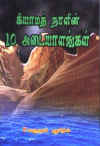 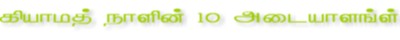              nghUslf;fk;     E}y; ngah;:"fpahkj; ehspd; 10 milahsq;fs;"nkhj;jg; gf;fk;:"12"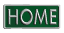 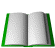 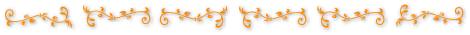 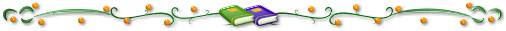                 Page-1¡VôUj Sô°u 10 @ûPVô[eLs S©(^p) @YoLs RUÕ GLjÕYl ©WfNôWjûRÙm, UWQj§tÏl ©u Buù]ôÚ YôrdûL Ds[Õ FuTûRÙm úTôRû] ùNnRúTôÕ @YoLû[ GtLôR UdLs GLjÕYjûR F§olTûR ®P UßûU YôrûYúV LÓûUVôL F§ojRôoLs. UWQj§tÏl ©u]ôp IÚ YôrdûL BÚd¡\Rô? FuTúR ùTÚm NofûNdÏ¬V ®`VUôL @YoLÞdÏ BÚkRÕ. @kR YôrdûL«p @YoLÞdÏ Sm©dûL«pXôRúR GLjÕYjûR @YoLs ¨WôL¬dLd LôWQUôL BÚkRÕ Fuß  á\Xôm. úUÛm U²Ru Rôu TûPdLlThPûR U\kÕ ®hÓ SUdÏ DRôWQm áß¡\ôu. FÝm×Ls Ud¡®hP ¨ûX«p @ûR @Y]ôp D«ol©dL Ø¥ÙUô? Fuß @Yu áß¡\ôu. (@pÏoAu 36:78) FÝm×L[ôLÜm Ud¡lúTô]ûYVôLÜm SôeLs A¡®hP ©u ×§V TûPlTôL SôeLs FÝlTl TÓúYôUô Fu]? Fußm @YoLs úLh¡u\]o. (@pÏoAu 17:49) SôeLs B\kÕ UiQôLÜm, FÝm×L[ôLÜm A¡®hPôp SôeLs FÝlTlTÓúYôUô? ØkûRV FeL°u Øuú]ôoLÞm FÝlTlTÓYôoL[ô? (@pÏoAu 37:56, 56:47,48) Sôm B\kÕ UiQôLÜm FÛm×L[ôLÜm A¡®hP ©u (ÁiÓm D«ol©dLlThÓ) Sôm á- YZeLl ùTßúYôUô? (@pÏoAu 37:53) Sôm LlÚL°-ÚkÕ §ÚmTÜm FÝlTlTÓúYôUô? Ud¡lúTô] FÛm×L[ôL Sôm A¡®hPùTôÝ§ÛUô? @lT¥Vô]ôp @Õ ùTÚm SxPØiPôdÏm §Úm×RúX Fußm áß¡u\]o. (@pÏoAu 79:10#12) U²R²u FÛm×Lû[ Sôm Iuß úNodLúY UôhúPôm Fuß U²Ru FiÔ¡\ô]ô? (@pÏoAu 75:3) B\kRYoLû[ @pXôy D«ol©jÕ FÝlTUôhPôu Fuß @pXôy®u ÁúR Nj§Vm ùNnÕ @YoLs áß¡u\]o. (@pÏoAu 16:38) RôeLs FÝlTlTPúY UôhúPôm Fuß ¨WôL¬lTYoLs ¨û]jÕd ùLôi¥Úd¡u\]o. (@pÏoAu 64:7) Buàm (S©úV!) ""¨fNVUôL ¿eLs UWQj§tÏl ©u FÝlTlTÓÅoLs'' Fuß ¿o á±]ôp BÕ ùR°Yô] ã²VjûRj R®W úYß BpûX Fuß Lô©oLs áß¡u\]o. (@pÏoAu 11:7) ULjRô] IÚ Sô°p @YoLs FÝlTlTP Ds[]o FuTûR @YoLs ¨û]jÕl TôodL úYiPôUô? (@pÏoAu 83:4) BkR DXL YôrdûLûVj R®W úYß YôrdûL GÕm BpûX. SôeLs FÝlTlTPd á¥VYoL[ôLÜm BpûX F]Üm @YoLs áß¡u\]o. (@pÏoAu 6:29) S©(^p) LôXj§p YôrkR ¨WôL¬lTô[oLs UßDXL YôrdûL«p FkR @[ÜdÏ Sm©dûL           BZk§ÚkRôoLs FuTûR úUtLiP YN]eLs áß¡u\]. @YoLs Bû\jçRoLû[ SmTôRRtÏ BkR ®`VúU ØRp LôWQUôL BÚkRÕ FuTûRl ©uYÚm YN]eLs áß¡u\]. ¨fNVUôL ¿eLs U¬jÕ UiQôLÜm, FÛm×L[ôLÜm A] ©u]o ¿eLs (§ÚmTÜm) FÝlTlTÓÅoLs Fuß BYo DeLÞdÏ YôdL°d¡\ôWô? DeLÞdÏ (@YWôp @±®dLl ThP) YôdÏß§ ùYÏ ùRôûXÜ! ùYÏ ùRôûXÜ! BkR DXL YôrdûLûVj R®W úYß YôrdûL GÕªpûX; Sôm Yôr¡ú\ôm; UW¦d¡ú\ôm! (@qY[ÜRôu) Sôm §ÚmTÜm FÝlTlTPd á¥VYoLs @pXo. BYo @pXôy®u ÁÕ ùTônVôL BhÓd Lh¥dáßm U²RúWVu± úY±pûX. BYûW Sôm SmTlúTôY§pûX Fußm @YoLs áß¡u\]o. (@pÏoAu 23:35#38) UßûU YôrûY @YoL[ôp SmT Ø¥VôUp úTô]ÕRôu Bû\jçRoLû[Ùm, @YoL[Õ ùLôsûLLû[Ùm @YoL[ôp SmT Ø¥VôUp úTô]RtÏd LôWQm FuTûR BqYN]eLs áß¡u\]. BqY[Ü YuûUVôL UßûU YôrûY IÚ áhPm UßjÕ YkRÕ. Buù]ôÚ áhPúUô @ûR ®P Dß§VôL UßûU Yôr®p ØÝ Sm©dûL ûYj§ÚkRÕ. RWdÏû\Yô] YôojûRL[ôp GNlThPôoLs. N¡jÕd ùLôiPôoLs. £jWYûR ùNnVlThPôoLs! @ûRÙm £¬jR ØLjÕPu Gtßd ùLôiPôoLs; SôÓ LPjRlThPôoLs! @û]jûRÙm Õ\kÕ®hÓf ùNpYÕ @YoLû[ FkR ®Rj§Ûm Tô§dL®pûX. AûN YôojûRLs @YoLû[ UVdL®pûX. @fÑßjRpLs @YoLû[ £±R[Üm @ûNdL Ø¥V®pûX. Ïû\kR Fi¦dûL«]WôLÜm, TXÅ]oL[ôLÜm BÚkÕm ùTÚm áhPjûR F§ojÕ ¨tÏUôß LhPû[ ©\l©dLlThPÕm @YoLs LQdÏ TôojÕd ùLôi¥ÚdLôUp L[j§p Ï§jRôoLs. BRtùLpXôm Fu] LôWQm? BkR DXL YôrdûLúVôÓ FpXôm Ø¥kÕ ®ÓY§pûX. BRu ©\Ï @¯VôR ùTÚYôrÜ DiÓ FuT§p @YoLÞdÏ BÚkR Dß§Vô] Sm©dûL Rôu LôWQm! Uß DXL Yôr®p Sm©dûL ûYlTÕ IÚ NØRôVj§u YôrdûLûVúV RûX¸ZôL Uôt±®Óm @[ÜdÏ ULjRô]Õ. @YoL[Õ Yôr®u úTôdûLúV @kR Sm©dûL Uôt± @ûUdÏm @[ÜdÏ @Õ ULjRô]Õ! LpÛdÏm, UiÔdÏm LPÜs RuûU YZe¡ Y¯ThPYoLs, GL Bû\Yû]j R®W FYÚdÏm, FRtÏm @gNôRYoL[ôL A]Õ (33:39) BkR Sm©dûL«]ôp Rôu. Ru]XúU ùT¬Õ Fuß YôrkR áhPm R]dÏ YßûU BÚkR úTôÕm Ruû] ®P Ut\YoLs SX²p @dLû\ ùNÛjÕTYoL[ôL Uô±VÕ (59:9) BkR Sm©dûL«]ôp Rôu. ItßûU«u±j ReLÞdÏs @u\ôPm úTô¬hÓd ùLôi¥ÚkR NØRôVm! ItßûUdÏ BXdLQUôLj §LrkRÕ (3:103) BkR Sm©dûL«]ôp Rôu. UÕ®p ÅrkÕ ®PkR NØRôVm (5:90) @§-ÚkÕ ØÝûUVôL ®ÓThPÕ BkR Sm©dûL«]ôp Rôu. ReL°u @û]jÕj ¾ûULû[Ùm ®hÓ ®XÏYRôL ùTiLÞmáP Dß§ùUô¯ FÓjÕd ùLôiPÕ (60:12) BkR Sm©dûL«]ôpRôu. FkR U²R¬PØm FkR D¬ûUûVÙm úRPôUp ÑVU¬VôûRûVl TôÕLôdLdá¥V NØRôVUôL @YoLs Uô±VÕm (2:273) BkR Sm©dûL«]ôpRôu. ReLÞdÏ "SpXÕ BÕ'. "ùLhPÕ BÕ' Fuß ùR¬VôR IÚ áhPm @û]jÕ SuûULû[Ùm UdLÞdÏ FÓjÕf ùNôp-, @û]jÕj ¾ûULû[ ®hÓm @YoLû[ ®XdLd á¥VYoL[ôL Uô±VÕm (3:104) BkR Sm©dûL«]ôp Rôu. U²R YôrdûL«u @û]jÕj Õû\L°Ûm UßûU Sm©dûL IÚ×\m ULjRô] UôßRûX GtTÓj§d ùLôi¥ÚkRÕ. UßûU Sm©dûLVt\ YoLú[ô LhÓlTôPt\ LôhÓªWôi¥ YôrÜdÏ UßûU Sm©dûL RûPVôL BÚlTRôp UßûU YôrûY UßlTRtÏ ¨VôVeLs úR¥d ùLôi¥ÚkR]o. 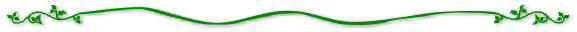      E}y; ngah;:"fpahkj; ehspd; 10 milahsq;fs;"nkhj;jg; gf;fk;:"12"                Page-2£XúTôÕ UßûU Sôs FkR AiÓ? FkR UôRm? FkR Sô°p GtTÓm? Fuß úLs® FÝl©]ôoLs. £XúTôÕ U²Ru UW¦jÕ UiúQôÓ UiQôL A]©\Ï @Yu §ÚmTÜm D«o ùLôÓjÕ FÝlTlTÓYôu FuTÕ @±ÜdÏm ùTôÚkR®pûXúV! Fuß @Ru Nôj§Vm Tt± NkúRLm ùR¬®jR]o. £XúTôÕ @kR Sô°p @lT¥ Fu]Rôu ¨LrkÕ®Pl úTô¡u\Õ? Gû]V SôhL°p SPYôR Fu] @§NVm @kR Sô°p ¨LZlúTô¡\Õ? FuTÕ @YoL°u úLs®VôL BÚkRÕ. BkR êuß ®RUô] úLs®Lû[úV UßûUSôs Tt± @YoLs FÝl© YkR]o. @YoLs @kR êuß ®ReL°p, FkR®RUô] úLs®ûV FÝl×¡\ôoLú[ô @RtúLtT §ÚUû\ ùSÓ¡Ûm Bû\Yu ®ûPV°d¡\ôu. @YoL°u úLs® FlúTôÕ ¨LÝm? FuTRôL BÚkRôp @RtÏ UhÓm ®ûPV°lTôu. @Õ FlT¥f Nôj§VUôÏm? FuTÕ @YoL°u úLs®Vô]ôp @RtÏ UhÓm Bû\Yu ®ûPV°lTôu. @kR Sô°p @lT¥ Fu]Rôu ¨LrkÕ®Pl úTô¡u\Õ? FuTÕ @YoL°u úLs®Vô]ôp @RtÏ UhÓm Bû\Yu ®ûPV°lTôu. §ÚUû\ ùSÓ¡Ûm BûRd LôQXôm. BkR @j§VôVj§u ÕYdLj§p @YoLs FÝl©VRôLd á\lTÓm úLs®, Bmêuß YûLL°p FkR YûLûVf úNokRÕ? LôXm Tt±VRô? Nôj§Vm Tt±VRô? ¨LÝm NmTYeLs Tt±VRô? BûR Sôm @±kÕ ùLôs[ úYiÓm. S©Ls SôVLm(^p) Ds°hP FkR U²RÚm @Õ FlúTôÕ ¨LÝm FuTûR @±k§ÚdL®pûX; @Õ Bû\Yu Uôj§WúU @±kR IÚ ®`VUôÏm Fuß BqYN]eLs ®[dÏ¡u\]. @YoLû[f ãrkÕ ùLôs[d á¥V @pXôy ®u úYRû] @YoLÞdÏ YWôùRuú\ô @pXÕ @YoLs @±Vô§ÚdÏmúTôÕ §¼ùW] @kR Sôs YWôÕ Fuú\ô @YoLs @fNUtß BÚd¡u\ôoL[ô? (@pÏoAu 12:107) Yô]eL°Ûm, éª«Ûm Ds[ BWL£Vm @pXôyÜdúL D¬VÕ. @kR Sôs Tt±V ®`Vm Liê¥j §\lTÕ úTôuú\ô @pXÕ @ûR®PÜm Ïû\Yô] úSWj§úXô SPkÕ Ø¥kÕ®Óm. (@pÏoAu 16:77) BkR YN]eLs VôÜúU ""@YoLs ùYÏ ºd¡Wm @±kÕ ùLôsYôoLs'' FuTRu ®[dLUôLúY @ûUkÕs[ûR @±VXôm. @kR Sôs ¨fNVm YWjRôu úTô¡\Õ Fàm úTôÕ @kR Sôû[ Bû\Yu ùR°YôL @û]YÚdÏm @±®jÕ ®PXôúU! Gu @±®dL Ußd¡\ôu? Fuß £XÚdÏ NkúRLm GtTPXôm. BqYôß @kR Sôû[ BWL£VUôL ûYj§ÚlT§p DXÏdÏ GWô[Uô] SuûULs ¡ûPd¡u\]. IqùYôÚYûWÙm N¬Vô] Øû\«p TÃh£dL BÕ @Y£VUô]RôL BÚd¡u\Õ. IqùYôÚ U²Ràm ¨fNVUôL UWQjûRj RÝYlúTô¡\ôu. A«àm FkR Sô°p, FkR UôRj§p, FkR úSWj§p UW¦dLl úTô¡ú\ôm FuTûR FYÚúU @±V Ø¥VôÕ. UWQm FlúTôÕ YÚm FuTÕ ùR¬VôRRôp U²Ru JW[ÜdLôYÕ U²R]ôL YôrkÕ YÚ¡\ôu. R]dÏ UWQm YÚm úSWjûR IÚYu Øuáh¥úV @±kÕ ®hPôp FpXô®RUô] @d¡WUeLû[Ùm Õ¦kÕ ùNnYôu. UWQj§tÏ Ntß ØuTôL TôY Uu²l×d úLhÓdùLôsúYôm Fuß Fi¦ ®ÓYôu. SpXYû]Ùm, ùLhPYû]Ùm N¬Vô] Øû\«p ©¬jR±V BVXôUp úTôn®Óm. FpXô U²Ràm UWQj§tÏ ØRp Sôs YûW ULôdùLhPY]ôL YôrkÕ®hÓ IÚSôs UhÓm FpúXôÚdÏm SpXY]ôL YôrkÕ ®ÓYôu. SpXYû]Ùm, ùLhPYû]Ùm ©¬jR±V BkR GtTôÓ @Y£Vm FuTÕ úTôXúY UßûU Sôû[l Tt±Ùm Uû\jÕ ûYlTÕ @Y£VúU. Sôm YôÝ¡u\ úTôúR @kRSôs YkÕ®ÓúUô Fu\ @fNmRôu £XûWVôYÕ SpXYoL[ôL YôZf ùNn¡u\Õ. ùNn¡u\ @d¡WUjûR FpXôm ùNnÕ®hÓd LûP£ úSWj§p UhÓm SpXY]ôL A¡®PdáPôÕ FuTRtúL @kSôs FÕ FuTûR Bû\Yu BWL£VUôL ûYj§Úd¡u\ôu. ©uYÚm YN]j§-ÚkÕ BûR Sôm @±VØ¥Ùm. ¨fNVUôL @kR Sôs YWdá¥VRôL Ds[Õ. IqùYôÚ (AjUô) U²RàdÏm @Y]Õ ØVt£dúLtT á- YZeLlTÓYRtLôL @kR Sôû[ Sôu BWL£VUôL ûYj§Úd¡ú\u. (@pÏoAu 20:15) IqùYôÚYÚm @YWYo ùNVÛdúLtT á- YZeLlTP úYiÓm FuTRtLôLúY @ûR BWL£VUôL ûYj§Úd ¡\ôu. 2000m Ai¥p @kR SôsYÚm Fu\ôp @RtÏ ØkûRV LôXj§p YôrkRYoLs úSoûUVô] YôrdûL SPjRUôhPôoLs. SUÕ LôXj§p @Õ YWlúTôY§pûX FuTRôp FlT¥Ùm SPdLXôm Fuß @YoLs SPkÕ ®PdáÓm. BRu LôWQUôLúY @kR Sôs FÕùYuß @Yu @±®dL®pûX. @YoLs ReLÞd¡ûPúV NofûN ùNnÕ ùLôi¥ÚdÏm Sôs FlúTôÕ YÚm FuTûR Bû\Yu á\ô®hPôÛm @kR Sôs ùSÚeL ùSÚeL DX¡p GtTÓm ®TÃReLû[ S©(^p) @YoLs Øuáh¥úV @±®jÕf ùNußs[ôoLs. @kR Sôû[ Sm LôXjRYoLs FkR @[ÜdÏ ùSÚe¡Ùs[]o FuTûR @±kÕ ùLôs[ @kR Øu]±®l×Ls SUdÏ DRÜm FuTRôp @Ytû\j ùR¬kÕ ùLôsúYôm. IÚ Rôn FjRû] Ai UdLû[l ùTt\ôÛm @YoLs RôûVd LY²dLôR ¨ûX GtTÓm. ULû[ @i¥ YôÝm ¨ûXûUûV @Ys Nk§lTôs. @eúL @¥ûUVôL SPjRlTÓYôs FuTÕ S©(^p) @YoLs Øu]±®l×f ùNnR @ûPVô[eL°p Iu\ôÏm. ""IÚ ùTi R]Õ F_Uô²ûVl ùTtù\ÓlTôs (Øv-m) Fuß á± S©(^p) @YoLs Øu]±®l×f ùNnRôoLs. Buû\dÏl TWYXôL BkR ¨ûXûVl ùTtú\ôoLs Nk§jÕ YÚ¡u\]o.'' ùTôÚ[ôRôW YN§«p ªLÜm ©uRe¡VYoL°p £Xo ªLÜm DVokR YN§ûVl ùTßYÕ DXLm úRôu±VÕ ØRp SPkÕ YÚm ¨Lrf£Lú[. A«àm @jRûLV ©u Re¡VYoLs IhÓùUôjRUôL ùTôÚ[ô RôWj§p ªLÜm DVokR ¨ûXûV @ûPYùRuTÕ ¡VôUjSôs ùSÚe¡®hPÕ FuTRtLô] @ûPVô[ UôÏm. ""YßûU ¨ûX«p (@ûW) ¨oYôQjÕPàm, ùYßeLôÛPàm AÓ úUnjÕd ùLôi¥ÚkRYoLs ªLÜm DVokR Lh¥PeLû[d Lh¥d ùLôsYôoLs'' Fu\ Øu]±®l©u êXm (Øv-m) S©(^p) BûR ®[dÏ¡\ôoLs. Buû\dÏ @W©VoLÞdÏd ¡ûPj §ÚdÏm YôrÜ Bu] ©\ TÏ§L°p SPdÏm ×Wh£LWUô] UôßRpLÞm BûR ®[e¡Pl úTôÕUô]ûYVôÏm. ""®TfNôWm ùTÚÏm, UÕ @ÚkÕm TZdLm         TWYXôÏm'' Fu\ (×Lô¬, Øv-m) S©(^p) @YoL°u Øu]±®l×m ¨û\úY±Ùs[Õ. @WNôeLúU £Yl× ®[dÏl TÏ§ûV GtTÓjÕYÕm, @u²Vl ùTiLÞPu D\Ü ùLôsÞm úTôÕ AÔû\ TVuTÓjÕeLs Fußm TiTôÓ ªdL Bk§Vô úTôu\ SôÓLú[ ®[mTWm ùNn¡u\]ùYu\ôp ®TfNôWm FkR @[ÜdÏ ùTÚ¡lúTôÙs[Õ FuTûR DQWXôm. BkRj¾ûUdÏ F§WôLl úTôWôPd LPûUlThP TX @W× SôÓL°p áP BkRj ¾ûU RûX®¬jRôÓm úTôÕ @kR Sôs ªLÜm ùSÚe¡ ®hPRôLúY úRôuß¡\Õ.      E}y; ngah;:"fpahkj; ehspd; 10 milahsq;fs;"nkhj;jg; gf;fk;:"12"                Page-3UdLû[ SpY¯lTÓjRd LPûUlThP @WÑLú[ UÕTô] ®tTû] ùNnVj ÕYe¡®hP]. SôLÃLUô] ùTVoL°p @±ØLlTÓjRlTÓm DVoWL @u²V UÕÜdÏ UdLs @¥ûUlThÓ YÚYÕm UßdL Ø¥VôR DiûU. ùTôßl×Ls RÏ§Vt\YoL°Pm IlTûPdLl TÓYÕm, @lùTôßl×L°p @YoLs SôQVªu± SPkÕùLôsYÕm @u\ôPm U²R NØRôVm LôQd á¥VûYRôu. BÕÜm áP @kR Sôs ªLÜm ùSÚe¡®hPÕ FuTûR Dß§lTÓjÕm ¨ûXVôÏm. SôQVm TôZôdLlTÓmúTôÕ @kR Sôû[ F§oúSôdÏ! Fuß S©VYoLs á±VúTôÕ FqYôß TôrTÓjRlTÓm? Fuß IÚYo úLhPôo. @RtÏ S©(^p) @YoLs ""RÏ§Vt\YoL°Pm IÚ Lô¬Vm IlTûPdLlTÓm úTôÕ @kR Sôû[ F§oúSôdÏ'' Fuß ®ûPV°jRôoLs. (×Lô¬) Bû\Y²Pm T§p ùNôpX úYiÓm Fu\ @fNªu± DXLjÕ ¬dLôoÓLû[ N¬ùNnÕ GUôt± @TL¬jÕd ùLôiPYoLû[ Bu\[Üm Sôm LôiTÕ @kR SôÞdÏ FqY[Ü ùSÚdLUô¡®húPôm FuTûRj ùR°YôdÏ¡u\Õ. Buû\V @W×Ls @ûPkÕs[ ùTôÚ[ôRôW DVo¨ûX 200 AiÓLÞdÏ Øu× LtTû] ùNnÕ TôodLd áP BVXôRRôÏm. @YoLs YZeÏm ^LôjûRl ùT\dáP @eúL UdL°pûX. ^LôjûR YZeÏ YRtLôL GûZ SôÓLû[ @YoLs úR¥f ùNpÛm ¨ûXûVÙm Sôm Lôi¡ú\ôm. FRtÏm DRYôR TôûX¨Xm Fuß DXLjRôp ×\dL¦dLlThP @kRl ©WúRNj§p úNôûXLs DÚYôdÏm ØVt£Ls SPkÕ YÚ¡u\]. BkR UôßRÛm áP @kR Sôs ùSÚe¡ ®hPÕ FuTRtLô] @ûPVô[úU. ùNpYm ùTôe¡l ©WYô¡jÕ, @RtLô] ^LôjûRl ùTßYRtÏ FYÚm ¡ûPdLôR ¨ûX GtTÓm YûW«Ûm @W×l ©WúRNm S§LÞm, úNôûXLÞm ùLôiPRôL Uôßm YûW«Ûm @kR Sôs GtTPôÕ (Øv-m) Fu\ S©VYoL°u Øu]±®l× ¨û\úY±d ùLôi¥Úd¡\Õ. LôXm ùYÏúYLUôL JÓYÕm Buß Sôm LôQdá¥VRôL Ds[Õ. U²R²u ®gOô] @±Ü Y[okÕ @Yu LiÓ©¥dÏm SÅ] NôR]eL[ôp LôXm ªLÜm ÑÚe¡®hPûRd Lôi¡ú\ôm. IÚ YôWm TVQm ùNnÙm çWm IÚ Sô°p NoY NôRôWQUôLd LPdLlTÓ¡u\Õ. IÚ YôWj§p ùNnVlTPj RdL úYûXLs IÚ Sô°p ùNnÕ Ø¥dLlTP NôR]eLs Buß Ds[]. DX¡p FeúLô SPdÏm ¨Lrf£Ls @úR úSWj§p ØÝ DXûLÙm Fh¥ ®Ó¡u\]. BjRûLV Øuú]t\eLÞmáP @kR Sôs NÁ©jÕ YÚ¡u\Õ FuTRtLô] @ûPVô[úU. LôXm ÑÚeÏm YûW @kRSôs GtTPôÕ. (Buû\V) IÚ YÚPm (@uß) IÚ YôWm úTôXô¡®Óm. (Buû\V) IÚ YôWm (@uß) IÚ Sôs úTôXôÏm. (Buû\V) IÚ Sôs (@uß) IÚ U¦ úSWm úTôp AÏm. IÚ U¦ FuTÕ IÚ ®Sô¥ úTôuß AÏm FuTÕm S©VYoLs Lôh¥V @ûPVô[m. (§oª¾) U²Ru UhÓúU úTN BVÛm Fu\ ¨ûXUô± I- SôPôdLÞm áP úTÑ¡u\ @[ÜdÏ U²Ru @±®p Øuú]±®hPôu. ""NôhûP«u JWØm ùNÚl©u YôÚm U²R²Pm úTÑm YûW @kR Sôs YWôÕ'' FuTÕm S©VYoL°u Øu]±®l×. (§oª¾) úSW¥VôLl úTÑm Fuß @ojRm ùLôiPôp @kR ¨ûX Buàm GtTP®pûX. ùNÚl× YôWôLl TVuTÓm ùTôÚhLs áP, I- SôPôdL[ôL U²R²Pm úTÑm Fuß ùTôÚs ùLôiPôp, @kR ¨ûXûV U²Ru @ûPkÕ®hPôu. BlT¥ TX @ûPVô[eLs YkÕ®hP] Fu\ôÛm @kR Sôs FqY[Ü ùSÚdLj§p Ds[Õ FuTûR SmUôp ¾oUô²dL Ø¥VôÕ. @kR Sôs ®Wp ®hÓ FiQd á¥V @[ÜdÏ ùSÚdLUôL YÚmúTôÕ £X ULjRô] @ûPVô[eLs ¨LZÜs[]. @kR @ûPVô[eLs úRôu±®hPôp @kR Sôs FqY[Ü NÁTj§p Ds[Õ Fuß Ø¥Ü ùNnÕ®PXôm. BÕYûW úRôu±«WôR ®ûW®p úRôu\®Úd¡u\ @kR @ûPVô[eLû[jRôu Ød¡VUôL Sôm @±kÕ ùLôs[ úYiÓm. Gù]²p @kR @ûPVô[eLû[d LôÔmúTôÕ @Ytû\ F§o ùLôs[ úYi¥V ®Rj§p F§o ùLôs[j RY±]ôp SUÕ CUôu T±úTôÏm @TôVm Ds[Õ. F]úY NØRôVj§tÏ FfN¬dûLVôL Ds[ @kR @ûPVô[eLs @û]jûRÙm B² LôiúTôm. ×ûL êhPm, Rw_ôp, (@§NVl) ©Wô¦, ã¬Vu úUt¡-ÚkÕ D§lTÕ, C^ô(@ûX) B\e¡ YÚYÕ, VK_ýw, UK_ýw, ¡ZdúL Iuß úUtúL Iuß @W× ¾TLtTj§p Iuß F] êuß ¨XfN¬ÜLs GtTÓYÕ, BYt±p Bß§VôL "GU²'-ÚkÕ ×\lTÓm ¾l©[m× UdLû[ ®Wh¥f ùNuß Iuß úNojRp. A¡V TjÕ @ûPVô[eLû[ ¿eLs LôÔm YûW @kR Sôs YWôÕ Fuß S©(^p) á±Ùs[ôoLs. @±®lTYo: aýûRTô(W-) èp: Øv-m. BkRl TjÕ @ûPVô[eLÞm Iu\u ©u Iu\ôL GtThPÜPu DXLm @¯kÕ®Óm Fuß S©(^p) @YoLs BRu êXm Øu]±®l×f ùNn¡\ôoLs. BYt±p êuß @ûPVô[eLs ªLÜm Ød¡VUô]ûY. Bû\Yû] U\kRYoLs, BûQ ûYjRYoLs ReLs RYû\ DQokÕ §Úk§]ôp Bû\Yu ÁÕ Sm©dûL ùLôiPôp @ûR Bû\Yu Gtßd ùLôs¡\ôu. @YoLû[ Uu²d¡\ôu. A]ôp @kR êuß @ûPVô[eLÞm GtThÓ ®ÓUô]ôp @Ru ©u TôYUu²l× FuTÕ ¡ûPVôÕ. @Ru ©u]o CUôu ùLôiPôp @kR CUôàdÏ Bû\Y²Pm U§lúTÕm BWôÕ. B§-ÚkÕ @kR êuß @ûPVô[eLÞm FqY[Ü Ød¡VUô]ûY FuTûRÙm @¯Ü FkR @[Ü @iªjÕ®hPÕ FuTûRÙm @±VXôm. ã¬Vu úUt¡-ÚkÕ D§lTÕ, Rw_ôp, @§NVl ©Wô¦ A¡V êuß @ûPVô[eLs úRôu± ®ÓUô]ôp @YtßdÏ ØuúT CUôu ùLôi¥ÚkRôp R®W FYÚdÏm @YWÕ CUôu TV]°dLôÕ Fuß S©(^p) @YoLs á±Ùs[ôoLs. @±®lTYo: @éaýûWWô(W-) ètLs: Øv-m, BlàUô_ô ã¬Vu úUt¡-ÚkÕ D§dÏm YûW @kR Sôs YWôÕ. @qYôß D§lTûR UdLs LôÔmúTôÕ CUôu ùLôsYôoLs. A]ôp @Õ FYÚdÏm CUôu TV]°d LôR úSWUôÏm Fuß S©(^p) á±Ùs[ôoLs. @±®lTYo: @éaýûWWô(W-) ètLs: ×Lô¬, Øv-m, BlàUô_ô ULjRô] Bmêuß @ûPVô[eL°p TVeLWUô] @ûPVô[m Rw_ô-u YÚûLRôu. @Y]Õ YÚûL«]ôp DiûU Øv-mLs áP CUôû] BZkÕ®Óm @TôVm Ds[Õ. Ruû]d LPÜs Fuß ©WLP]m ùNnÙm @Y]Õ UôVYûX«p Øv-mLs ®ÝkÕ®Pd áPôÕ FuTRtLôL S©VYoLs @Yû]l Tt± ØÝûUVôL FfN¬jÕs[ôoLs. @Y]Õ At\p, @eL @ûUl×, @Y]Õ ùNVpTôÓLs DhTP @û]jûRÙm S©VYoLs Øu]±®l× ùNnÕs[ôoLs. èy (@ûX) @YoLÞdÏl ©u YkR FkR S©Ùm Rw_ôûXl Tt± RUÕ NØRôVj§tÏ FfN¬dLôUp ®hP§pûX. ¨fNVUôL Sôàm @Yû]l Tt± DeLÞdÏ FfN¬d¡ú\u Fuß S©(^p) @YoLs á±]ôoLs. @±®lTYo: @é DûTRô(W-) ètLs: §oª¾, @éRôîj.      E}y; ngah;:"fpahkj; ehspd; 10 milahsq;fs;"nkhj;jg; gf;fk;:"12"                Page-4ARm(@ûX) TûPdLlThPÕ ØRp @kR Sôs YÚm YûW«Ûm Rw_ôp ®`VjûRj R®W ùT¬V ®`Vm GÕm GtTÓY§pûX Fuß S©(^p) @YoLs á±]ôoLs. @±®lTYo: BmWôu ©u aýû^u(W-) èp: Øv-m @kRl TjÕ @ûPVô[eLû[Ùm ®¬YôL Sôm @±kÕ ùLôs[ úYiÓm Fu\ôÛm Ød¡VjÕYm LÚ§ Rw_ôp Tt± S©VYoLs ùNnR Øu]±®l×Lû[ ØR-p @±kÕ ùLôsúYôm. Øv-m NØRôVj§p Rw_ôp Tt±V TX ®RUô] LÚjÕdLs ¨XÜ¡u\]. Rw_ôp FuTÕ IÚ ¾V Nd§ûVl Tt±VÕ Fuß £Xo áß¡u\]o. ©¬hP²u ûL«p Tô§ DXLm BÚkRúTôÕ YôrkR "UôPou' UqX®Ls, ©¬hPuRôu Rw_ôp Fu\]o. BvúW-u ©WRUo úUôú` RVôû]Ùm £Xo Rw_ôp Fu\]o. _ôow ×x Fu\ @ùU¬dL @WdL²u Ah£ûV Nk§jR SÅ] LôX @±OoLs Rw_ôp FuTÕ "_ôow ×x' Rôu Fuß @¥jÕd á±VÕm DiÓ. Rw_ô-u £X ÏQô§NVeLs BYoL°Pm BÚk§ÚdLXôm. @Yû]l Tt± FpXô @±®l×Lû[Ùm AWônkRôp @YoL°u átß ùTônùV] DQWXôm. Rw_ôp Tt±d á\lTÓm Øu]±®l×L°p £X @±Üd Ïl ùTôÚjRUôL BpXôRRôp @YoL°u @±ÜdÏ Gt\ YûL«p Rw_ôÛdÏ BqYôß ®[dLm RÚ¡u\]o. UôodLjûRl Tt±V Oô]m £±Õm BpXôR £Xo Rw_ôûXl Tt± @§LUôLd LtTû] ùNnÕ LûRLs ×û]kÕs[]o. @Y]Õ RûX, Yô]jÕdÏm, Lôp RûWdÏUôL BÚlTôu. LP-p @Yu SPkÕ ùNu\ôp @Y]Õ LWiûPd LôÛdÏj Rôu LPp ¿o BÚdÏm. LP-p Áu ©¥jÕ ã¬VàdÏ @Ú¡p @ûRd Lôh¥ ÑhÓj §uTôu Fuù\pXôm "LúPôjL_u' LûR«-ÚkÕ Lôl©V¥jÕd áß¡u\]o. Buàm £Xo Rw_ôp Tt± FÕÜúU @±VôRYo L[ôL Ds[]o. Bmêuß NôWô¬u @±VôûUûVÙm @LtßYRtLôL Rw_ôp Tt±V FpXô Øu]±®l× Lû[Ùm ®¬YôL FÓjÕ ûYlúTôm. Rw_ô-u @eL @ûPVô[eLs IÚ Li E]Øt\Y]ôL @Yu BÚlTôu. @Õ FkRd Li FuT§p BÚ®RUô] a¾vLs Yk§ÚkRôÛm @Y]Õ IÚ Li E]UôL BÚdÏm FuT§p HVªpûX. ""¨fNVUôL @pXôyûYl Tt± DeLÞdÏj ùR¬Ùm. @pXôy IÚ Li E]Uô]Yu @pXu. A]ôp Rw_ô-u YXdLi ÑÚe¡V §WôhûNl úTôuß E]Øt±ÚdÏm'' F] S©(^p) @YoLs á±]ôoLs. @±®lTYo: @lÕpXôy ©u Uvîj (W-) ètLs: ×Lô¬, Øv-m. ùTÚm ùTônV]ô¡V Itû\d LiQû]l Tt± FkR S©Ùm RUÕ NØRôVj§tÏ FfN¬dLôUp BÚkR §pûX. ¨fNVUôL Rw_ôp IÚ Li E]Øt\Yu. DeLs Bû\Yu IÚ Li E]Øt\Yu @pXu. F] S©(^p) @YoLs á±]ôoLs. @±®lTYo: @]v(W-) ètLs: ×Lô¬, Øv-m. Rw_ôp FuTYu BPÕ Li E]Uô]Yu Fuß S©(^p) @YoLs á±]ôoLs. @±®lTYo: aýûRTô(W-) èp: Øv-m. Itû\d LiQ]ôL BÚlTYù]pXôm Rw_ôp Fuß Ø¥Ü ùNnÕ ®Pd áPôÕ. @Yû]l Tt± Buàm TX @ûPVô[eLÞm Ds[]. IÚ Li E]UôL Rw_ô-u Utù\ôÚ @ûPVô[m @Y]Õ BÚ LiLÞd¡ûPúV "Lô©o' F] FÝRl Th¥ÚdÏm. @ûR @û]YÚm T¥dÏm YûL«p @kR FÝjÕdLs T°fùNuß ùR¬Ùm. FÝRj ùR¬kR, FÝRj ùR¬VôR FpXô ØKªuLÞm T¥dÏm ®RUôL Rw_ô-u LiLÞd¡ûPúV "Lô©o' Fuß FÝRlTh¥ÚdÏm. @±®lTYo: aýûRTô(W-) ètLs: Øv-m, @yUj. E]Øt\ Li¦u êdûL Ih¥V JWj§p L¥]Uô] NûRdLh¥ Iuß ùRuTÓm F]Üm S©(^p) á±Ùs[ôoLs. (Øv-m, RlWô², @yUj) IÚ Li E]Øt±ÚkRôÛm E]UûPVôR Utù\ôÚ Li TfûN ¨\d LiQô¥d LtLs úTôuß @ûUk§ÚdÏm F]Üm S©(^p) á±Ùs[ôoLs. (@yUj) BkR YoQû]«u @¥lTûP«p @Y]Õ ØLm úLôWUôL @ûUk§ÚdÏm Fuß ùR¬kRôÛm @Y]Õ DPXûUl©p LYof£VôLÜm £X Dßl×Ls @ûUk§ÚdÏm. @Yu @§L ùYiûU ¨\ØûPVY]ôL BÚlTôu. (@yUj, RlWô²) L]jR DPXûUl×Pu BÚlTôu. (@yUj, RlWô²) @Y]Õ RûXØ¥ UWj§u ¡û[Ls úTôuß @ûUk§ÚdÏm. (RlWô²) @Poj§Vô] Ø¥ÙPu BÚlTôu. (Øv-m, §oª¾) ©u×\ªÚkÕ TôojRôp @Y]Õ RûXØ¥ @ûX @ûXVôL @ûUk§ÚdÏm. (@yUj, RlWô²) TWkR ùSt±ÙPu LôQlTÓYôu. (Tv^ôo) Ïs[UôLÜm LôpL°u BûPùY° ®¬kRY]ôLÜm BÚlTôu. (@éRôîj) BkR @ûPVô[eLs VôÜm Rw_ôp FuTÕ ¾V Nd§ûV DÚYLUôLf ùNôu]ûYVpX; Uô\ôL Ï±l©hP IÚ U²Rû]úV Ï±d¡u\]. @ÕúTôuß @Yu Yô]jÕdÏm, éªdÏUôL ©WmUôiPUôLj ùRuTÓYôu Fu\ LtTû]ûVÙm ¨WôL¬d¡u\]. Rw_ôp FuTYu B²úUp ©\kÕ YWlúTô¡\ô]ô? @pXÕ ØuúT ©\kÕ ©tLôXj§p ùY°úV YÚYô]ô? BûRÙm Sôm @±kÕ ùLôs[ úYiÓm. RÁØjRô¬(W-) @YoLs ¡±vRYWôL BÚkÕ BvXôjûR Gt\Yo. Rw_ôûXf Nk§jR ®TWjûR S©(^p) @YoL°Pm ùR¬®jRúTôÕ @ûR S©(^p) @YoLs @e¸L¬jÕs[ôoLs. F]úY @Yu S©(^p) @YoL°u LôXj§tÏ Øu©ÚkúR BkR DX¡p BÚkÕ YÚ¡\ôu FuTûR Sôm Sm©VôL úYiÓm. @kR ¨Lrf£«p Rw_ôp Tt± @§L ®TWeLs ¡ûPlTRôp @kR a¾û^ ØÝûUVôLl TôolúTôm. S©(^p) @YoL°u @ûZlTô[o ""@v^XôjÕ _ôªA'' (ùRôÝûL SPjÕm úSWm YkÕ®hPÕ) Fuß @±®lTûR ùN®Ùtß Sôu Ts°YôNp ùNuú\u. S©(^p) @YoLÞPu ùRôÝúRu. ùRôÝÕ Ø¥kRÕm S©(^p) @YoLs £¬jÕd ùLôiÓ ªmT¬p @UokRôoLs. ""IqùYôÚYÚm ùRôÝR BPj§úXúV BÚeLs'' Fuß á±®hÓ ""Sôu DeLû[ Gu áh¥ú]u FuTûR @±ÅoL[ô?'' Fuß úLhPôoLs. ""@pXôyÜm @Y]Õ çRÚúU SuL±kRYoLs'' Fuß SôeLs á±ú]ôm.      E}y; ngah;:"fpahkj; ehspd; 10 milahsq;fs;"nkhj;jg; gf;fk;:"12"                Page-5@pXôy®u ÁÕ AûQVôL DeLÞdÏ @fN êhPúYô, AoYêhPúYô DeLû[ Sôu Iußm áhP®pûX. RÁØjRô¬ @YoLs ¡±vRYWôL BÚkRôo. @Yo YkÕ BvXôjûR Gtßd ùLôiPôo. Rw_ôp Tt± Sôu DeLÞdÏ á± YkRRtúLtT @Yo IÚ ùNn§ûV Fu²Pm á±]ôo. @Yo á±VRôYÕ: Xdm, _ýLôm A¡V úLôj§WjûRf úNokR ØlTÕ SToLÞPu LlT-p Sôu TVQm ùNnúRu. IÚ UôRm @ûXLs @YoLÞPu ®û[Vô¥]. ã¬Vu Uû\Ùm úSWj§p IÚ ¾TLtTj§p @YoLs IÕe¡]ôoLs. LlTÛPu ÖûZkR]o. @lúTôÕ @§LUô] U«oLû[d ùLôiP ©Wô¦ Iuß @YoLû[ F§o ùLôiPÕ. @§LUô] U«oLs BÚkRRôp @l©Wô¦«u UXlTôûR FÕ? £ß ¿olTôûR FÕ F] @YoL[ôp @±V Ø¥V®pûX. @YoLs @l©Wô¦«Pm ""DUdÏ úLÓ DiPôLhÓm! ¿ Fu] ©Wô¦? '' Fuß úLhP]o. Sôu "_v^ô^ô' Fuß @l©Wô¦ á±VÕ. ""¿eLs BkR UPj§Ûs[ U²R²Pm ùNpÛeLs! @Yo DeLû[l Tt± @±Y§p @§L AoYØûPVYWôL BÚd¡\ôo'' F]Üm @l©Wô¦ á±VÕ. @Õ IÚ U²R²u ùTVûWd á±VÕm, @l©Wô¦ IÚ û`jRô]ôL BÚdÏúUô Fuß @g£ú]ôm. SôeLs ®ûWkÕ ùNuß @kR UPôXVjûR @ûPkúRôm. @eúL TÚU]ô] IÚ U²Rû]d LiúPôm. @Yû]l úTôu\ IÚ TûPlûT SôeLs IÚúTôÕm, LiP§pûX. BWiÓ LWiûPd LôpLÞdÏm ØhÓdLôpLÞdÏªûPúV BÚm©]ôp LÝjÕPu RûX úNojÕd LhPlTh¥ÚkRôu. ""D]dÏd úLÓ DiPôLhÓm. G²kR ¨ûX?'' Fuß SôeLs úLhúPôm. @RtÏ @mU²Ru, ""Fuû]l Tt± @±V Nd§ ùTtß ®h¼oLs. F]úY ¿eLs Vôo? F] F]dÏd áßeLs Fu\ôu.'' SôeLs @W©VoLs IÚ LlT-p SôeLs TVQm ùNnRúTôÕ IÚ UôRm LPp FeLû[ @ûXdL¯jÕ BkRj ¾TLtTj§p ÖûZkúRôm. @PokR U«oLû[d ùLôiP IÚ ©Wô¦ûVd LiúPôm. @l©Wô¦ Sôu ""_v^ô^ô' AúYu. BkR UPôXVj§p Ds[ U²RûWf Nk§ÙeLs Fuß á±VÕ. F]úY DmªPm ®ûWkÕ YkúRôm F]d á±ú]ôm. ûUT^ôu FàªPj§p Ds[ úTÃfN UWeLs TXu RÚ¡u\]Yô? F] F]dÏd áßeLs Fuß @mU²Ru úLhPôu. SôeLs Am Fuú\ôm. @RtÏ @mU²Ru ®ûW®p @eÏs[ UWeLs TX]°dLôUp úTôLXôm Fu\ôu. ^ýLo Fuàm ¿ìt±p Ri½o Ds[Rô? @eÏs[YoLs @jRi½Wôp ®YNôVm ùNn¡\ôoL[ô? Fuß @Yu úLhPôu. @RtÏ SôeLs Am. Ri½o @§LUôLúY Ds[Õ. @eÏsú[ôo @jRi½Wôp ®YNôVm ùNnÕ YÚ¡u\]o Fuú\ôm. ""Dmª NØRôVj§p úRôu\d á¥V S©«u ¨ûX Fu]? FuTûR F]dÏd áßeLs'' Fuß @mU²Ru úLhPôu. @Yo UdLô®-ÚkÕ ×\lThÓ U¾]ô®p Re¡«Úd¡\ôo Fuß á±ú]ôm. @W×Ls @YÚPu úTôo ùNnRôoL[ô? Fuß @mU²Ru úLhPôu. SôeLs Am Fuú\ôm. úTô¬u Ø¥Ü FqYôß BÚkRÕ? Fuß @Yu úLhPôu. @RtÏ SôeLs ""@Yo Ruû] @ÓjÕs[ @W©VûWùVpXôm ùYt± ùLôiÓ ®hPôo'' F]d á±ú]ôm. @YÚdÏ Y¯lTÓYúR @YoLÞdÏ SpXRôÏm Fuß @Yu á±]ôu. Sôu BlúTôÕ Fuû]l Tt±d á\lúTô¡ú\u. SôuRôu Rw_ôp AúYu. (Be¡ÚkÕ) ùY°úV\ ùYÏ ®ûW®p F]dÏ @àU§ YZeLlTPXôm. @lúTôÕ Sôu ùY°úV YÚúYu. éª ØÝYÕm TVQm ùNnúYu. (Sôu TV¦dLd á¥V) SôtTÕ SôhL°p FkR EûWÙm @ûPVôUp BÚdL UôhúPu. A«àm, UdLô, U¾]ô A¡V BÚ EoLû[j R®W. @q®Ú EoLÞm F]dÏ ®XdLlThÓs[]. @q®WiÓ EoLÞdÏs Sôu ÖûZV ØVÛm úTôùRpXôm Ru ûL«p YôÞPu IÚ UXdÏ Fuû] F§oùLôiÓ RÓjÕ ¨ßjÕYôo. @Yt±u IqùYôÚ Y¯«Ûm @ûRd LôdÏm Yô]YoLs BÚlTo Fuß @mU²Ru á±]ôu. BûR RÁØjRô¬(W-) @YoLs RmªPm á±VRôL S©(^p) á±]ôoLs. úUÛm RUÕ ûLjR¥Vôp ªmTo ÁÕ Rh¥, BÕ (U¾]ô) ûRTô (çV SLWm) BÕ ûRTô, BÕ ûRTô, F]d á±]ôoLs. ""BúR ®`VjûR ØuúT Sôu DeL°Pm á±«Úd¡ú\u @pXYô?'' Fuß UdL°Pm úLhPôoLs. UdLs Am Fu\]o. @±kÕ ùLôsL! ¨fNVm @Yu `ôm Sôh¥u LPp TÏ§«p BÚd¡\ôu, @pXÕ FUu Sôh¥u LPp TÏ§«p BÚd¡\ôu, BpûX; BpûX; @Yu ¡ZdÏj §ûN«p BÚd¡\ôu F] ØmØû\ á±]ôoLs. BkR ¨Lrf£ûV KTôj§Uô ©uj ûLv(W-) @±®d¡\ôoLs. èp: Øv-m. Rw_ôp FuTYu S©(^p) LôXjÕdÏ Øu©ÚkúR GúRô J¬Pj§p BÚkÕ YÚ¡\ôu FuTûRÙm @Yû]l Tt±V JW[Ü ®TWeLû[Ùm B§-ÚkÕ Sôm @±kÕ ùLôs¡ú\ôm. Øv-m NØRôVjûR Y¯ ùLÓlTYoLs TX YûL«]WôL BÚlTôoLs. Ruû] Øv-m Fuß ùNôp-d ùLôiúP Y¯ ùLÓlTYoLÞm úRôußYôoLs. BvXôjûR ®hÓ ùY°úVßUôß á± Y¯ùLÓlTYoLÞm úRôußYôoLs. Rw_ôp FuTYu BWiPôm YûLûVf úNokRY]ôL BÚlTôu. @Yu Øv-m NØRôVjûRf úNokRY]ôLÜm BÚdL UôhPôu. BvXôj§u Tôp @ûZlTRôLÜm á\UôhPôu. BvTaôu TÏ§ûVf úNokR ëRoL°p IÚY]ôL Rw_ôp ùY°lTÓYôu Fuß S©(^p) @YoLs á±]ôoLs. @±®lTYo: A«`ô(W-) èp: @yUj. ""Rw_ô-u ùSt±d¡ûPúV "Lô©o' Fuß FÝRlTh¥ÚdÏm, FÝRj ùR¬kR, FÝRj ùR¬VôR @û]jÕ ØKªuLÞm @ûRl T¥lTôoLs'' Fuß S©(^p) á±]ôoLs. @±®lTYo: aýûRTô(W-) èp: Øv-m @Yu BvXôªV YhPj§p Ds[RôL Ruû]d á±d ùLôs[UôhPôu FuTRtÏ @Yu ùNnÙm YôRØm Nôu\ôL Ds[Õ. ""Rw_ôp FuTYu IÚ Li E]Øt\Yu. DeL[Õ Bû\Yu IÚ Li E]Øt\Y]pXYu'' Fu\ S©ùUô¯«-ÚkÕ @Yu Ruû]d LPÜs F] Yô§ÓYôu FuTûR @±VÜm. BvXôj§u ùTVûWd á\ôUp FqYôß Øv-mLû[ Y¯ùLÓdL BVÛm? Fu\ HVm úRôu\Xôm. Ruû]d LPÜs Fuß Nô§dÏm YûL«p @Yu ©WªléhÓm @t×ReLû[f ùNnYôu. ªLlùT¬V S©UôoLÞdÏd áP YZeLlTPôR @t×ReLs @YàdÏ YZeLlTh¥ÚdÏm. Iu±WiÓ Rk§W úYûXLû[f ùNnVd á¥V Øv-m @pXôR TX¬u YûX«p @lTô® Øv-mLs @úSLo ®ÝkÕ CUôû] BZkÕ YÚYûR Buû\dÏ Sôm Lôi¡ú\ôm. @YoLû[ùVpXôm ®P ªLl ùTÚm @t×Re Lû[ ¨LrjRd á¥V Rw_ô-u YûX«p Øv-mLs ®ÝYÕ AfN¬Vj§tÏ¬VÕ @pX. @Yu ¨LrjÕm @t×ReLs FjRûLVRôL BÚdÏm FuTûR S©(^p) @YoLs ùR°YôL Øu]±®l×f ùNnÕs[ôoLs. Yô]j§tÏ UûZ ùTô¯ÙUôß LhPû[«ÓYôu. @Õ UûZ ùTô¯Ùm, Øû[l©dÏUôß éªdÏd LhPû[«ÓYôu. @Õ (T«oLû[) Øû[l©dÏm F] S©(^p) @YoLs á±]ôoLs. @±®lTYo: SqYôv ©u ^m Au (W-) èp: Øv-m      E}y; ngah;:"fpahkj; ehspd; 10 milahsq;fs;"nkhj;jg; gf;fk;:"12"                Page-6©u]o UdL°Pm YkÕ (Ruû]d LPÜs Fuß GtÏUôß) @ûZl× ®ÓYôu. @Yû] GtL UdLs UßlTôoLs. @YoLû[ ®hÓ @Yu ®X¡ ®ÓYôu. LôûX«p @mUdLs ReLs @û]jÕf ùNpYeLû[Ùm BZkÕ ®ÓYôoLs F] S©(^p) @YoLs á±]ôoLs. @±®lTYo: SqYôv ©u ^m Au(W-) èp: Øv-m. §PLôj§WUô] IÚ Bû[Oû] @Yu @ûZjÕ Yô[ôp BWiÓ ÕiÓL[ôL ùYhÓYôu. ©\Ï @Yû]d ál©ÓYôu. DPú] @kR Bû[Ou £¬jÕd ùLôiÓ ©WLôNUô] ØLjÕPu D«o ùTßYôu Fuß S©(^p) @YoLs á±]ôoLs. @±®lTYo: SqYôv ©u ^m Au (W-) ètLs: Øv-m, §oª¾ Rw_ôp ©\®d ÏÚûPÙm, ùYi ÏxPjûRÙm ¿dÏYôu. B\kRYoLû[Ùm D«ol©lTôu. UdL°Pm ""Sôú] DeLs Bû\Yu'' FuTôu. ""VôúWàm ¿Rôu Fu Bû\Yu'' Fuß á±]ôp @Yu úNôRû]«p úRôtß®hPôu. ""@pXôyRôu Fu Bû\Yu'' Fuß Vôo á± @§úXúV UW¦jÕ ®Ó¡\ôúWô @Yo Rw_ô-u úNôRû]«-ÚkÕ ®ÓThÓ ®hPôo Fuß S©(^p) á±]ôoLs. @±®lTYo: ^ØWô ©u _ýuÕl(W-) ètLs: @yUj, RlWô² B\kRYoLû[ D«ol©lTÕ FuTÕ IúW RPûY UhÓúU @Y]ôp ùNnV BVÛm. ùRôPokÕ ùNnV BVXôÕ. IÚ U²Rû]d ùLôuß @Yû] D«ol©lTôu. Ut\YoLs ®`Vj§p @Y]ôp BqYôß ùNnV BVXôÕ Fuß S©(^p) á±VRôL @u^ô¬j úRôZo IÚYo @±®d¡\ôo. (@yUj) @Yû]l ©uTt±VYoLs R®W Gû]V UdLs ªLÜm YßûU«p BÚdÏmúTôÕ @Y²Pm UûX úTôp ùWôh¥ BÚdÏm. @Y²Pm BWiÓ S§Ls BÚdÏm. Iuû\ @Yu ÑYodLm FuTôu. Buù]ôuû\ SWLm FuTôu. @Yu ÑYodLm Fuß Ï±l©Óm S§ DiûU«p SWLUôÏm. @Yu SWLm Fuß Ï±l©Óm S§ DiûU«p ÑYodLUôÏm. UûZ ùTô¯ÙUôß Yô]j§tÏ LhPû[«ÓYôu. UdLs TôodÏm YûL«p UûZ ùTnÙm. ""BûRd LPÜû[j R®W úYß VôÚm ùNnV Ø¥ÙUô?'' Fuß úLhTôu Fuß S©(^p) @YoLs á±]ôoLs. @±®lTYo: _ô©o ©u @lÕpXôy(W-) èp: @yUj Rw_ô-Pm Ri½Úm, ùSÚl×m BÚdÏm. UdLs FûRj Ri½o Fuß Lôi¡\ôoLú[ô @Õ ÑhùP¬dÏm ùSÚlTôÏm. UdLs FRû] ùSÚl× Fuß Lôi¡\ôoLú[ô @Õ ÑûY ªdL Ï°okR ¿WôÏm. DeL°p VôúWàm BkR ¨ûXûV @ûPkRôp ùSÚl× Fuß LôiT§p ®ZhÓm Fuß S©(^p) á±]ôoLs. @±®lTYo: aýûRTô(W-) ètLs: ×Lô¬, Øv-m BqY[Ü @t×R Nd§ÙPu ùY°lTÓm Rw_ôp ¿iP SôhLs AhPm úTôP Ø¥VôÕ. ùYßm SôtTÕ SôhLs UhÓúU @Yu BqÜX¡p BÚlTôu. ""Rw_ôp Bléª«p FqY[Ü LôXm Re¡«ÚlTôu Fuß SôeLs úLhúPôm. @RtÏ S©(^p) @YoLs SôtTÕ SôhLs. IÚ Sôs IÚ YÚPm úTôußm, IÚ Sôs IÚ UôRm úTôußm, IÚ Sôs IÚ YôWm úTôußm Gû]V SôhLs NôRôWQ SôhLû[l úTôußªÚdÏm Fuß ®ûPV°jRôoLs. @±®lTYo: SqYôv ©u ^m Au (W-) ètLs: Øv-m, §oª¾ BkR SôtTÕ SôhL°p DXLm ØÝYÕm @Yu Ñt± YÚYôu. A«àm £X BPeLû[ @Y]ôp @ûPV Ø¥VôÕ F]Üm S©(^p) @YoLs Øu]±®l× ùNnÕs[ôoLs. "U¾]ô' SLÚdÏ Rw_ôp Tt±V @fNm BpûX. @uû\V §]m U¾]ôÜdÏ GÝ Yô«pLs BÚdÏm. IqùYôÚ Yô«-Ûm BWiÓ UXdÏLs BÚlTôoLs Fuß S©(^p) @YoLs á±]ôoLs. @±®lTYo: @éTdWô(W-) èp: ×Lô¬ Rw_ôp ¸r§ûN«-ÚkÕ U¾]ôûYd Ï±dúLô[ôLd ùLôiÓ ×\lThÓ YÚYôu. @lúTôÕ UXdÏLs @Y]Õ ØLjûR "`ôm' TÏ§ûV úSôd¡j §Úl×YôoLs. @eúL Rôu @Yu @¯Yôu Fuß S©(^p) @YoLs á±]ôoLs. @±®lTYo: @éaýûWWô(W-) ètLs: ×Lô¬, Øv-m BvTaôu SôhÓ ëRoL°p IÚY]ôL Rw_ôp ×\lThÓ YÚYôu. U¾]ôûY ùSÚe¡ @Ru FpûX«p B\eÏYôu. @uû\V §]m U¾]ôÜdÏ GÝ Yô«pLs BÚdÏm. IqùYôÚ Yô«-Ûm BWiÓ UXdÏLs BÚlTôoLs. @Yû] úSôd¡ (U¾]ô®p Ds[) ùLhP UdLs ×\lThÓf ùNpYôoLs. `ôm Sôh¥p Ds[ TôXv¾u SLÚdÏ "Ûj' Fàm YôNÛdÏ @Yu ×\lThÓf ùNpYôu. @eúL C^ô(@ûX) B\e¡ @Yû]d ùLôpYôoLs. @Ru ©u SôtTÕ AiÓLs C^ô(@ûX) Bléª«p úSoûUVô] RûXYWôL, £\kR ¿§Uô]ôL YôrYôoLs Fuß S©(^p) @YoLs á±]ôoLs. @±®lTYo: A«`ô(W-) èp: @yUj U¾]ôÜdÏ UhÓªu± Utßm êuß BPeLÞdÏm @Y]ôp ùNpX Ø¥VôÕ. @Yu SôtTÕ SôhLs éª«p YôrYôu. @û]jÕ BPeLû[Ùm @Yu @ûPYôu. Uv´Õp aWôm, U¾]ô®u Uv´j, "ço'Uv´j, ûTjÕpØLjRv A¡V SôuÏ Ts°Lû[ @Yu ùSÚeL Ø¥VôÕ FuTÕ S©ùUô¯. Rw_ôp LôXjûR @ûPVd á¥VYoLs @Y²PªÚkÕ FqYôß TôÕLôl×l ùTßYÕ FuTRtÏ S©(^p) @YoLs SUdÏ BWiÓ Y¯Lû[d Ltßj RkÕs[ôoLs. èp: @yUj. ùRôÝûL«p @jR¶nVôj§u Bß§«p SôuÏ ®`VeLû[ ®hÓm TôÕLôl×j úRÓUôß S©(^p) @YoLs úTôRû] ùNnRôoLs. @§p Iuß ""Rw_ô-u úNôRû]ûV ®hÓm Bû\Yô Du²Pm TôÕLôl×d úLh¡ú\u'' FuTRôÏm. S©VYoLs BqYôß Ltßj RkÕs[Rôp, _eLôXØm ùRôZdá¥VYoLs, ùRôÝûL«p BkRl ©WôojRû]ûVf ùNnÕ YÚTYoLs @Y]Õ UôV _ôXj§p UVeL UôhPôoLs. CUôû] BZdL UôhPôoLs. ùRôZôRYoLÞm, ùRôÝûL«p BkRl ©WôojRû]ûVd úLhLôRYoLÞmRôu Rw_ô-u ©uú] ùNpYôoLs. Rw_ô-u YÚûLdÏ Øu Sôm ùNnV úYi¥V ©WôojRû] BÕ. Rw_ôûX SUÕ LôXj§p Sôm @ûPkRôp @Y]Õ @t×Rj§p UVe¡ CUôû] BZdLôU-ÚdL "Lyl' @j§Vôj§u AWmTl TÏ§ûV Sôm J§ YWúYiÓm. DeL°p VôúWàm @Yû] @ûPkRôp Ly× @j§VôVj§u AWmTlTÏ§ûV JÕeLs Fuß S©(^p) @YoLs á±]ôoLs. @±®lTYo: SqYôv ©u ^m Au(W-) ètLs: Øv-m, §oª¾. ªL Ød¡VUô] TjÕ @ûPVô[eL°p Rw_ôp Tt± JW[Ü @±kÕ ùLôiúPôm. B² Gû]V @ûPVô[eLû[Ùm LôiúTôm.      E}y; ngah;:"fpahkj; ehspd; 10 milahsq;fs;"nkhj;jg; gf;fk;:"12"                Page-7@§NVl ©Wô¦ ÙL Ø¥Ü Sô°u ùSÚdLj§p @§NVl ©Wô¦ Iuû\ Bû\Yu TûPjÕ UdL°ûPúV @ûR SPUôP ®ÓYôu. @jRûLV ©Wô¦«u Y¥Ym Tt± ARôWléoYUô] a¾vL°p ®TWm LôQlTPô®hPôÛm @jRûLV ©Wô¦ Iuß ÙL Ø¥Ü Sô°u ùSÚdLj§p úRôußm FuTRtÏ §ÚdÏoA²Ûm, a¾vL°Ûm ARôWeLs ¡ûPd¡u\]. @YoLÞdùL§Wô] ¾ol× Dß§VôÏm úTôÕ Bl éª«p IÚ ©Wô¦ûV Sôm @YoLÞdLôL ùY°lTÓj ÕúYôm. @l©Wô¦ @YoLÞPu úTÑm (BRtÏd LôW Qm) UdLs SUÕ YN]eLû[ SmTôUp BÚkRÕ Rôu. (@pÏoAu 27:82) Bû\YN]eLû[ UdLs SmTôR úUôNUô] LôXLhPj§p @kRl ©Wô¦ úRôußm F]Üm, @Õ Yô²-ÚkÕ B\dLlTPôÕ F]Üm, BkRl éª«úXúV úRôußm F]Üm, Rw_ôp úTôuß ØuúT TûPdLlThÓ @kRl ©Wô¦ Uû\jÕ ûYdLl TP®pûX. B²úUpRôu @Õ úRôu\®Úd¡\Õ F]Üm BkR YN]j§-ÚkÕ @±VXôm. FjRû]úVô ©Wô¦Ls DX¡p Ds[]. @Yt±-ÚkÕ BkRl ©Wô¦ ®j§VôNlTÓ¡u\Õ. FkRl ©Wô¦Ùm, U²RoLÞPu úTÑY§pûX. BkR @§NVl ©Wô¦úVô UdL°Pm úTNd á¥VRôL TûPdLlTÓm FuTûRÙm BkR YN]j§-ÚkÕ Sôm @±VØ¥Ùm. TjÕ @ûPVô[eL°p Iu\ôL BkR @§NVl©Wô¦Ùm Ds[Õ Fu\ a¾û^ Øu]úW Sôm Ï±l©hÓsú[ôm. ã¬Vu úUt¡-ÚkÕ D§lTÕm, SiTLp úSWj§p @kRl ©Wô¦ UdLÞdÏd Lôh£ RÚYÕm AWmT @ûPVô[eL[ôÏm. Bq®Wi¥p FÕ ØR-p úRôu±]ôÛm @ûRj ùRôPokÕ @ÓjRÕm úRôu±®Óm Fuß S©(^p) @YoLs á±]ôoLs. @±®lTYo: @lÕpXôy ©u @mÚ(W-) èp: Øv-m BYtû\j R®W @l©Wô¦ Tt± úUX§LUôL ARôWléoYUô] a¾vL°p Sôm LôQ Ø¥V®pûX. U²RoL°u LtTû]dÏ FhPd á¥V Y¥®p ØuúT U²RoLs @±kÕ ûYj§Úd¡u\ GúRàm ªÚLj§u Y¥®p @l©Wô¦«u Y¥Ym @ûUk§ÚdÏùUu\ôp @ûR @pXôyúYô, @Y]Õ çRúWô SUdÏd á±«ÚlTôoLs. U²RoLs BÕYûW Li¥WôR IÚ Y¥®p @Õ @ûUk§ÚdLd áÓm Fuß Sôm E¡dL Ø¥Ùm. @Ru Y¥Ym Rôu SUdÏd á\lTP®pûXúV R®W @Õ YkÕ®hPôp NhùPuß LiÓ ùLôs[dá¥V Ød¡VUô] RuûUûV @pXôy á±®hPôu. ""U²RoLÞPu úTNd á¥VRôL @l©Wô¦ @ûUk§ÚdÏm'' FuTûR ®P FkR @ûPVô[Øm úRûY«pûX. @lT¥ IÚ ©Wô¦ úRôu\®Úd¡\Õ Fuß Sm×YúR SUdÏl úTôÕUô]RôÏm FuTRôúXúV @ÕTt± @§L ®TWm SUdÏd á\lTP®pûX. úUt¡p ã¬Vu D§lTÕ SPdL Ø¥VôR ®`VjûRd Ï±jÕ ""ã¬Vu úUtúL D§jRôÛm BÕ SPdLôÕ'' Fuß á\lTÓYÕiÓ. ã¬Vu úUtúL D§lTÕ NôRôWQUôL SPdLd á¥VRuß Fu\ôÛm ÙLØ¥Ü Sô°u ùSÚdLj§p SPdL Ø¥VôR BÕÜm SPdLÜs[Õ. DXLm úRôu±VÕ ØRp ¡Zd¡p D§jÕYÚm ã¬Vu §¼ùW] úUt¡-ÚkÕ D§dÏm. BkR ¨ûX GtThP ©u CUôu ùLôsYúRô, TôYUu²l×d úLhTúRô Bû\Y]ôp GtLlTPôÕ. ã¬Vu úUt¡-ÚkÕ D§lTRtÏ Øu ¡VôUj Sôs GtTPôÕ. @ûRd LiPÜPu UdLs (Bû\Yû]) Sm×YôoLs. A«àm @RtÏ ØuúT Sm©dûL ùLôs[ôRYoLÞdÏ @kR Sm©dûL, TV]°dLôÕ Fuß S©(^p) @YoLs á±]ôoLs. @±®lTYo: @éaýûWWô(W-) ètLs: ×Lô¬, Øv-m, @éRôîj. ã¬Vu úUt¡-ÚkÕ D§lTûRf NôRôWQUô] Iu\ôLd LÚ§®PdáPôÕ. @R]ôp GtTÓm ®û[ÜLs TVeLWUô]ûYVôL BÚdÏm. úLôsLû[l Tt± Sôm @±kÕ ûYj§Úd¡u\ ®TWeL°]¥lTûP«p BûR £k§jRôp BRu TVeLWjûR Sôm F°RôL DQW Ø¥Ùm. éª ã¬Vû]f Ñt± YÚYRôp BWÜ TLp GtTÓ¡\Õ FuTûR Sôm @±kÕ ûYj§Úd¡uú\ôm. U¦dÏ A«Wm ûUp úYLj§p BkRl éª ÑZuß ùLôi¥Úd¡\Õ FuTûR Sôm @±úYôm. BjRûLV éª«p ¡ZdúL D§jÕ YÚm ã¬Vu úUtúL D§dL úYiÓUô]ôp éª Ru ÑZt£ûV §¼ùW] ¨ßj§ DPú] F§o§ûN«p ÑZX úYiÓm. @lúTôÕRôu úUt¡p ã¬Vu D§dL Ø¥Ùm. SôtTÕ ûUp úYLj§p ùNpXdá¥V IÚ úTÚkÕ §¼ùW] ¨ßjRlThPôp @§p TVQm ùNnRYoLs çd¡ F±VlTÓYûR Sôm @àT®j§Úd¡ú\ôm. §¼ùW] ¨ßjRlTÓYÕ UhÓªu± DPú]úV ©u×\UôL @úR úYLj§p BkRl úTÚkÕ ùNpYRôL LtTû] ùNnÕ TôÚeLs! BÕ Buàm úUôNUô] ®û[ûY GtTÓjÕm. @lT¥Vô]ôp A«Wm ûUp úYLj§p ÑZÛm BkRl éª §¼ùW] ¨ßjRlThÓ F§o §ûN«p @úR úYLj§p ÑZu\ôp @Ru ®û[Ü FjRûLVRôL BÚdÏm FuTûR B§-ÚkÕ Sôm @±kÕ ùLôs[Xôm. ¨û]jÕl Tôoj§WôR ®Rj§p BkRl éª ÏÛeÏm. Lh¥PeLs RLokÕ ®Ým. UûXLÞm áP ùTVojÕ F±VlTÓm. BqY[Ü TVeLW ®û[ÜLû[ GtTÓjRd á¥VRôL BkR ¨Lrf£ @ûUk§ÚdÏm FuTûR Sôm ¨û]®p ùLôs[ úYiÓm. VK_ýw, UK_ýw áhPj§]¬u YÚûL S©(^p) @YoLs Øu]±®l×f ùNnR TjÕ @ûPVô[eL°p VK_ýw, UK_ýw Fàm BÚ áhPj§]¬u YÚûLÙm Iu\ôÏm. BdáhPj§]o Tt± §ÚdÏoA²Ûm, a¾vL°Ûm TX ®TWeLs á\lThÓs[]. BkR BWiÓ áhPj§]Úm B²úUpRôu ©\kÕ YÚYôoLs FuT§pûX. ¿iP LôXUôLúY @YoLs BÚkÕ YÚ¡u\]o. (ÕpLoû]u @YoLs) BWiÓ UûXLÞdÏ BûP«XûUkR (TÏ§ûV) @ûPkR úTôÕ @q®Ú UûXLÞdÏ Øuú] IÚ áhPj§]ûWd LiPôoLs. BYoLs úTÑYûR @YoLs ®[e¡d ùLôsTYoL[ôL BpûX. ÕpLoû]u @YoLú[! VK_ýw Utßm  UK_ýw áhPj§]o BkRl éª«p ÏZlTm ®û[®jÕ YÚ¡u\]o. F]úY FeLÞdÏm @YoLÞdÏªûPúV ¿eLs RÓl×(ÑYo) GtTÓjÕYRtLôL DeLÞdÏ SôeLs Y¬ ùNÛjRhÓUô? Fuß @YoLs úLhP]o.      E}y; ngah;:"fpahkj; ehspd; 10 milahsq;fs;"nkhj;jg; gf;fk;:"12"                Page-8""Fu Bû\Yu F]dL°jÕs[ YN§ F]dÏf £\kRRôÏm. F]úY (DPp) DûZlûTd ùLôiÓ F]dÏ DRÜeLs! @YoLÞdÏm DeLÞdÏªûPúV IÚ RÓlûT Sôu GtTÓjÕ¡ú\u'' Fuß (ÕpLoû]u) á±]ôo. Fu²Pm BÚm×l Tô[eLû[d ùLôiÓ YôÚeLs (Fußm á±]ôo) BÚ UûXLÞd¡ûPúV (Ds[ BûPùY°) UhPUô]Õm EÕeLs Fu\ôo. BÕ ùSÚlTôL(TÝjRRôL) A]Õm (ùNmûT) Fu²Pm ùLôiÓ YôÚeLs! BRu ÁÕ @ûR Sôu Etß¡ú\u Fuß á±]ôo. @§p G\Üm @YoLs Nd§ ùT\ UôhPôoLs. @§p ÕYôWªPÜm Nd§ ùT\ UôhPôoLs. BÕ FuàûPV Bû\Y²u @ÚhùLôûPVôÏm. (F²àm) Fu Bû\Y²u YôdÏ YÚmúTôÕ BûR @Yu ç[ôdÏYôu. Fu Bû\Y²u YôdÏ DiûUVô]RôÏm Fußm @Yo á±]ôo. @kSô°p @YoL°p £XûW Utßm £XÚPu @ûXúUôR ®ÓúYôm. úUÛm "ão' ERlThPÕm @YoLû[ Iuß §WhÓúYôm. (@pÏoAu 18:94#99) (ØuúT @kRd áhPj§]o BÚkÕ YÚ¡u\]o) @YoLs UûXL[ôp ãZlThP TÏ§«p Y£d¡u\]o. @mUûXLÞd¡ûPúV BÚm×l Tô[eLû[ @Ód¡ ùNm× DÚd¡ Et\lThÓs[Õ. @ûRj Rôi¥ YWÜm Ø¥VôÕ. @ûRd ÏûPkÕ ùY°úV YWÜm Ø¥VôÕ. ÙLØ¥Ü Sô°u ùSÚdLj§p @kRj RûP DûPdLlThÓ @YoLs ùY°lThÓ YÚYôoLs. IÚYÚPu IÚYo Øh¥ úUô§d ùLôsÞm @[ÜdÏ @YoL°u Fi¦dûL ùTÚU[®p BÚdÏm Fuù\pXôm BkR YN]eL°-ÚkÕ Sôm @±VXôm. Bß§«p VK_ýw, UK_ýw áhPj§]o §\kÕ ®PlTÓYôoLs. DPú] @YoLs (ùYs[m úTôp IqùYôÚ úUh¥-ÚkÕm) ®ûWkÕ YÚYôoLs. (@pÏoAu 21:96) ÙLØ¥Ü Sô°u ùSÚdLj§p @YoLÞdÏ Y¯ §\dLlTÓm FuTûR BkR YN]Øm @±®d¡u\Õ. @YoLs FkR Sôh¥p BqYôß @ûPdLlThÓs[]o FuTûR @pXôyÜm, @Y]Õ çRÚm SUdÏd á\®pûX. ÙLØ¥Ü Sô°u ùSÚdLj§p @YoLs ùY°lTP úYiÓUô]ôp Ut\ U²RoLs @YoLû[ @±kÕ ùLôs[ôU-ÚlTÕ @Y£Vm. @RtLôLd áP Bû\Yu Uû\jÕ ûYj§ÚdLXôm. SÅ] LÚ®Lû[d LiÓ©¥jÕs[ BkRd LôXLhPj§p ALôV ®Uô]eLs Ds[ LôXLhPj§p ùRôûXúSôd¡d LÚ®Ls Ds[ LôXLhPj§p @lT¥ IÚ áhPm @ûPdLlTh¥ÚkRôp DXLj§tÏj ùR¬VôUp BÚdÏUô? ùNm× DÚd¡ Et\lThPôp @Ru T[T[lûT ûYjÕ B]m LôQXôúU Fuù\pXôm £Xo úLh¡u\]o. TX LôWQeL[ôp @kRd úLs® RY\ô]RôÏm. U²R²Pm BjRûLV SÅ] NôR]eLs BÚkRôÛm @ûY ØÝ @[ÜdÏ Bu]Øm TVuTÓjRlTP®pûX. éªûV ®hÓ ªL DVWj§-ÚkÕ ùLôiÓ éªûVl TPm ©¥j§Úd¡\ôoLs. Tôoj§Úd¡\ôoLú[ R®W éª«u IqùYôÚ @eÏXjûRÙm Gu IqùYôÚ GdLûWÙm áP U²Ru BkRd LÚ®Ls êXm BÕYûW AWôV®pûX. éª«úXúV BÚdÏm £X TÏ§Lû[ BlúTôÕm áP LiÓ©¥jRRôL ùNn§Ls YÚY§-ÚkÕ BûR DQWXôm. BkR UiÔX¡p U²R²u Lôp TPôR ¨XlTWl×Ls GWô[m Ds[]. ALôVj§p YhPU¥jÕ Nd§ YônkR ùRôûXúSôd¡d LÚ®Ls êXm IqùYôÚ GdLWôL AWôV ØtThPôÛm UWeLs, LôÓLs úTôu\ RûPLs BpXô®hPôpRôu éª«p Ds[YoLû[l TôodL Ø¥Ùm. RûPLs BÚkRôp @kRd LôÓLû[jRôu TôodL Ø¥Ùm. Ï±l©hP Lôh¥p Rôu ÅWlTu BÚd¡\ôu Fuß ùR°YôLj ùR¬kR ¨ûX«p @Y]Õ BÚl©PjûRj Õp-VUôLd LiÓ©¥dL Ø¥VôRRtÏ BÕRôu LôWQm. LôÓLÞm, ÏûLLÞm, ùRôûXúSôd¡d LÚ®Ls êXm TôolTûRj RÓjÕ ®Ó¡u\]. BXeûL«p ©WTôLWàm, @Y]Õ ×-LÞm Bk§V BXeûL BWôÔYj§]Wôp ©¥dLlTP Ø¥VôUp úTô]RtÏd áP @Poj§Vô] LôhÓlTÏ§ûV @YoLs úRoÜ ùNnRÕRôu LôWQm. BXeûL«p BWôÔYj§]o UWeLû[ ùYh¥ Årj§ YÚYÕm BkRd LôWQjÕdLôLúY. UûXL[ôp ãZlThP LôÓL°úXô @pXÕ ÏûLL°úXô VK_ýw, UK_ýw áhPj§]o BÚkRôp FkRf NôR]eLs êXØm @YoLs BÚlTûR @±kÕ ùLôs[ Ø¥VôÕ. ùNm× Fàm DúXôLm ®ûW®p Tô£ T¥kÕ TfûN ¨\jÕdÏ Uô±®ÓYRôp @Ru T[T[lûT ûYjÕm LiÓ©¥dL Ø¥VôÕ. ùRôûX®-ÚkÕ TôodÏm úTôÕm, @Ú¡-ÚkÕ TôodÏm úTôÕm áP UûZL°p ×p Y[ok§ÚlTÕ úTôu\ úRôt\úU ùRuTÓm. F]úY FYWÕ LiLÞdÏm ×XlTPôUp BkRd áhPj§]o BkRl éª«u IÚ TÏ§«p YôrkÕ YÚYÕ NkúRLlTP úYi¥VRuß. B² YÚeLôXj§p U²Ru ØVuß ùSÚeLXôm. @kR úSWm @YoLs ùY°úV YW úYi¥V LôXUôL ÙLØ¥Ü Sô°u ùSÚdLUôLjRôu BÚdL Ø¥Ùm. BkRd áhPj§]o Tt± S©(^p) @YoLs á±V £X ®TWeLû[Ùm Sôm @±kÕ ùLôsúYôm. VK_ýw, UK_ýw áhPj§]o YÚmYûW ¿eLs úTôWô¥d ùLôiúP BÚlÀoLs. @YoL°u ØLeLs @Lu\RôLÜm, úLPVm úTôp (YhPUôLÜm) LiLs £±VRôLÜm, Ø¥Ls ùNmThûPVôLÜm @ûUk§Úl TôoLs Fuß S©(^p) @YoLs á±]ôoLs. @±®lTYo: Lô-j ©u @lÕpXôy ètLs: @yUj, RlWô² BkRd áhPj§]o R²Vô] B]jRYo @uß. ARm(@ûX) @YoL°u NkR§«p úRôu±VYoLú[ FuTûRl ©uYÚm S©ùUô¯ @±®d¡u\Õ. VK_ýw, UK_ýw áhPj§]o ARm(@ûX) @YoL°u NkR§L[ôYo. @YoLs ®Ó®dLlThPôp UdL°u YôrdûLûVl TôZôdÏYôoLs. @YoL°p IqùYôÚYÚm A«Wm @pXÕ @RtÏm @§LUô] NkR§Lû[ DÚYôdLôUp UW¦lT§pûX Fuß S©(^p) @YoLs á±]ôoLs. @±®lTYo: @lÕpXôy ©u @mÚ(W-) èp: RlWô² IqùYôÚYÚm A«Wm NkR§Lû[l ùTtù\ÓlTôoLs FuT§-ÚkÕ @YoL°u Fi¦dûL LQd¡XPeLôUp BÚdÏm Fuß LÚR Ø¥¡u\Õ.      E}y; ngah;:"fpahkj; ehspd; 10 milahsq;fs;"nkhj;jg; gf;fk;:"12"                Page-9VK_ýw, UK_ýw áhPj§]ûW @pXôy ùY°lTÓjÕYôu. @YoL°p ØRp áhPj§]o IÚ ¿úWôûPûVd LiÓ @Ru ¿ûWl TÚÏYôoLs. @ÓjR áhPj§]o YÚmúTôÕ (Ri½o BWôÕ FuTRôp) @kR BPj§p IÚ NUVj§p Ri½o BÚkRÕ Fuß áßYôoLs. ©u]o ûTjÕp ØLjR³p Ds[ UûXûV @ûPYôoLs, ""éª«p Ds[YoLû[ Sôm ùLôuß ®húPôm. YôÚeLs! Yô²p Ds[YoLû[d ùLôpúYôm F]d áßYôoLs. ReLs @m×Lû[ Yôû] úSôd¡ FnÕYôoLs. @m×Lû[ BWjRm éNlThPRôL Bû\Yu §Úl©Vàl×Yôu. C^ô S©ûVÙm, @YWÕ úRôZoLû[Ùm ØtßûL «ÓYôoLs. IÚ Uôh¥u RûX Buû\dÏ èß ReLdLôÑLs DeLÞdÏ FqY[Ü U§l×ªdLúRô @ûR ®P IÚ Uôh¥u RûX U§l× ¨û\kRRôL BÚdÏm. ©u]o C^ô(@ûX) @YoLÞm @YoL°u úRôZoLÞm @pXôy®Pm Bû\gÑYôoLs. @pXôy @YoL°Pm ×ÝdLû[ @àl×Yôu. @kRl ×ÝdL°u RôdÏRXôp @û]YÚm IúWV¥VôLf ùNjÕ ®ÝYôoLs. ©u]o C^ô(@ûX) @YoLÞm, @YoL°u úRôZoLÞm (UûX«-ÚkÕ) RûWdÏ B\eÏYôoLs. @YoL°u (©QeL°u) ÕoSôt\ Øm, ùSÚdL¥Ùm  @lTÏ§«u IÚ Nôi BPjûRd áP ®PôÕ ©¥jÕd ùLôsÞm. ©u]o C^ô(@ûX) Bû\gÑYôoLs. DPú] @pXôy IhPLeL°u LÝjÕdLs úTôu\ Y¥®p £ß T\ûYLû[ @àl×Yôu. @l©QeLû[ @ûY ÑUkÕ ùNuß @pXôy Sô¥V BPj§p úTôhÓ®Óm'' Fuß S©(^p) á±Ùs[ôoLs. @±®lTYo: SqYôv ©u ^m Au(W-) èp: Øv-m (VK_ýw, UK_ýw U¥kR©u) @YoL°u @m×Lû[Ùm, ®tLû[Ùm @mTWôj Õ¦Lû[Ùm GÝ AiÓLÞdÏ Øv-mLs ®\LôLl TVuTÓjÕ YôoLs. ©u]o @pXôy UûZûV @àl×Yôu. @û]jÕ BpXeLû[Ùm @mUûZ @ûPÙm. éªûV LiQô¥ úTôX LÝ®®Óm. ©u]o éªûV úSôd¡ ""Du L²Lû[ Øû[dLf ùNn! Du²PªÚkR TWdLjûRÙm §ÚmT YZeÏ'' F]d á\lTÓm. @kSô°p IúW IÚ UôÕû[ûV IÚ  áhPj§]o DiTôoLs. @Ru úRô-p ¨Zp ùTßYôoLs. (@kR @[Ü ùT¬RôL BÚdÏm). Tô-Ûm TWdLj ùNnVlTÓm. IÚ IhPLj§p IÚØû\ L\dÏm Tôp IÚ ùTÚm áhPj§]ÚdÏ úTôÕUô]RôL BÚdÏm. IÚ Uôh¥p IÚ Øû\ L\dÏm Tôp IÚ úLôj§WjÕdÏl úTôÕUô]RôL BÚdÏm. IÚ Ah¥p IÚØû\ L\dÏm Tôp IÚ ÏÓmTj§]ÚdÏl úTôÕUô]RôL BÚdÏm. UdLs BqYôß BÚdÏm ¨ûX«p @pXôy ÑLUô] Lôtû\ @àl×Yôu. @dLôtß @dÏs YûW ùNpÛm, @û]jÕ ØKªuLs, @û]jÕ Øv-mL°u D«oLÞm ûLlTt\lTÓm. LÝûRLs ùYÚiúPôÓYÕ úTôp ùYÚiúPôÓm, ùLhP UdLs UhÓúU ªgÑYôoLs. @YoLs UhÓm BÚdÏmúTôÕ Rôu ¡VôUj Sôs GtTÓm Fuß S©(^p) á±]ôoLs. @±®lTYo: SqYôv ©u ^m Au(W-) èp: §oª¾ C^ô(@ûX) @YoL°u YÚûLdÏl ©u]úW @dáhPj§]o úRôußYôoLs. @YoLs @¯kR GÝ AiÓL°p DXLØm @¯Ùm Fu\ ®TWeLû[Ùm VK_ýw, UK_ýw NmTkRUôL úTôÕUô] ®TWeLû[Ùm BkR a¾³p LôQXôm. BkR @ûPVô[jûRl Tt± @±kÕ ùLôsYRtÏ Øu]o @¥lTûP ®`VjûR @±kÕ ùLôsYÕ @Y£VUôÏm. Gù]²p C^ô(@ûX) @YoL°u YÚûL ®`Vj§p £Xo NkúRLm ùLôs¡u\]o. RodLÃ§Vô] £X YôReLû[ Øu ûYjÕ C^ô(@ûX) @YoL°u YÚûLûV Ußd¡u\]o. @pXôyÜm, @Y]Õ çRÚm IÚ ®`VjûRl Tt± Ø¥Ü ùNnÕ®hPôp @kR Ø¥Ü SUdÏ ®ÚlTªpXôRRôL BÚkRôÛm SUÕ @±Ü @ûR GtLj RVdLm Lôh¥]ôÛm BûR SmT úYi¥VÕ Øv-mL°u LPûUVôÏm. Gù]²p SUdÏ ®ÚlTªpXôRYtû\ Ø¥Ü ùNnÙm @§LôWm Bû\YàdÏ DiÓ. SUÕ @±Ü GtL UßlTûRÙm ùNnÕ LôhÓm YpXûU @YàdÏ BÚd¡u\Õ. BWiPô«Wm AiÓL[ôL IÚYo FlT¥ D«ÚP²ÚdL Ø¥Ùm? @Yo FûR Di¡\ôo? @Yo FlT¥ UX_Xm L¯d¡\ôo? FuTÕ úTôu\ úLs®Lû[ BjRûLúVôo úLh¡u\]o. NôRôWQ ¨ûX«p BqYôß SPlT§pûX FuTÕ DiûURôu. @pXôy Sô¥]ôp BqYôß SPj§d LôhÓYÕ NkúRLlTPd á¥VRuß. @§NVUô] IÚ ®`VjûR NôRôWQ ¨ûX«p ûYjÕlTôodLd áPôÕ FuTûR DQokRôp BqYôß úLhLUôhPôoLs. C^ô(@ûX) @YoLs ùRôh¥p ÏZkûRVôL BÚkRúTôÕ úT£VRôL @pXôy áß¡\ôu. (5:110) BÕÜm NôRôWQUôL SPlTÕ ¡ûPVôÕ. A«àm Bû\Yu @qYôß áßYRôp @§p ÏRodLm ùNnY§p ¨VôVm BpûX. B\kRYoLû[ D«ol©jRp NôRôWQUôL SPdLd á¥VRuß. A«àm C^ô(@ûX) @qYôß ùNnRRôL @pXôy áßYRôp @ûR Sm©jRôu ALúYiÓm. Bû\Y²u YpXûUdÏ Øuú] BÕ ùT¬V ®`VUuß. L°UiQôp T\ûY ùNnÕ @ûR ¨_lT\ûYVôL UôtßYÕm SûPØû\«p Nôj§VUt\ûYRôu. BûR @pXôy áßYRôp (3:49) @ûRÙm Sm©jRôu ALúYiÓm. BÕúTôp TXèß ®`VeL°p ÏRodLUô] úLs®Ls úLhL Y¯ÙiÓ. A«àm @pXôy®u YpXûUûV DQokÕ @pXôy®u úYRj§p Sm©dûL Ds[YoLs BYtû\ SmTj RVeL UôhPôoLs. SmTj RVe¡]ôp @pXôyûYÙm @Y]Õ úYRjûRÙm Sm©VYoL[ôL Ø¥VôÕ. Bû\YpXûUûV U\kÕ, @ûRd úL- ùNnÙm úTôdÏûPVYoL°u ÏRodL YôReLÞdÏ Sôm BûRúV T§XôdÏúYôm. BûRjR®W ÏoA²u £X YN]eLû[d ùLôiÓ C^ô(@ûX) @YoL°u YÚûLûV UßlTYoLÞm Ds[]o. @YtßdÏ Sôm T§p ùNôpXd LPûUlTh¥Úd¡ú\ôm. Sôu D«úWô¥ÚdÏm LôXùUpXôm ùRôÝUôßm; ^Lôj ùLôÓdÏUôßm @pXôy F]dÏl úTô§jÕs[ôu. (19:31) Fuß C^ô(@ûX) á±VRôL @pXôy áß¡\ôu.C^ô(@ûX) @YoLs Bu\[Üm D«ÚP²ÚkRôp @YoLs BußYûW ùRôZ úYiÓm; ^Lôj ùLôÓdL úYiÓm. UdLÞPu ùRôPo©pXôR @YoLs VôÚdÏ FlT¥ ^Lôj ùLôÓlTôoLs? @YoLs ^Lôj ùLôÓdL®pûX FuTÕ Dß§Vô]ôp @YoLs D«ÚPu BlúTôÕ BpûX FuTÕm Dß§Vô¡u\Õ FuTÕ @YoL°u YôRm. BkR YôRj§p BWiÓ RYßLs Ds[]. BkR YN]j§p Ød¡VUô] IÚ TÏ§ûV BkR YôRj§tÏ¬VYoLs Uû\jÕ ®hP]o. ""Sôu D«ÚP²ÚdÏm úTôÕm Fu RôVôÚdÏ DR® ùNnÙm ¨ûX«p Sôu BÚdÏm úTôÕm ùRôÝûL Utßm ^LôjûR ¨û\úYtßUôß Bû\Yu F]dÏd LhPû[«hÓs[ôu'' FuT§p Fu RôVôÚdÏ DR® ùNnÙm ¨ûX«p Sôu BÚdÏm úTôÕm Fu\ Ød¡VUô] TÏ§ûV @YoLs Uû\jÕ®Ó¡u\]o. ""UôÕmÕ anVu YToWu ©Yô-R¾'' FuTRtÏ @W© BXdLQlT¥ BÕúY N¬Vô] ùUô¯ùTVolTôÏm. ùUô¯ ùTVol×Ls £XYt±p RY\ôL ùUô¯ ùTVodLlThÓs[ûRd LY]j§p ùLôs[ úYiPôm. ùRôÝûLûVÙm ^LôjûRÙm C^ô(@ûX) ¨û\úYtßYRtÏ BWiÓ ¨TkRû]Lû[ Bû\Yu BeúL Ï±l©Ó¡u\ôu. Iuß @Yo D«ÚPu BÚdL úYiÓm. Utù\ôuß @YWÕ RôVôÚdÏl T¦®ûP ùNnÙm ¨ûX«p @Yo BÚdL úYiÓm. BkR BWiÓ ¨TkRû]LÞm BÚkRôp Rôu @Yo úUp ^LôjÕm ùRôÝûLÙm LPûU. BlúTôÕ C^ô(@ûX) D«ÚPu BÚkRôÛm @YWÕ RôVôÚdÏ DR® ùNnÙm ¨ûX«p BpûX. BWi¥p IÚ ¨TkRû] BpXôRRôp BlúTôÕ ùRôÝ¡\ôWô? ^Lôj ùLôÓd¡\ôWô? Fuß úLhL Ø¥VôÕ. Buàm ùNôpYùRu\ôp C^ô(@ûX) Bu\[Üm D«ÚPu Ds[ôoLs FuTûR BqYN]m Uû\ØLUôLf ùNôp¡u\Õ. C^ô(@ûX) FuTRôúXúV BWiÓ ¨TkRû]Lû[d áß¡\ôu. IÚ YôRj§tLôL F§o RWl©]¬u YôRjûR Gt\ôÛm @YoL°u úLs® @ojRUt\RôÏm. @pXôy®u FkRd LhPû[Vô]ôÛm @RtÏ¬V ãr¨ûX BÚdÏmúTôÕRôu @ûR ¨û\úYt\ úYiÓm Fuú\ ×¬kÕ ùLôs[ úYiÓm. IqùYôÚ BPj§Ûm @pXôy @ûRd á\ô®hPôÛm áP @lT¥jRôu ×¬kÕ ùLôs[ úYiÓm.      E}y; ngah;:"fpahkj; ehspd; 10 milahsq;fs;"nkhj;jg; gf;fk;:"12"                Page-10ØKªuLú[! DeLs ÏWûX S©«u ÏWûX ®P DVojRô¾oLs (49:2) Fuß @pXôy áß¡\ôu. ØKªuLú[ Fuß @ûZjÕ Bû\Yu áßYRôp BûR Sôm ùNVpTÓjR úYiÓm. BûR FlT¥f ùNVpTÓjR BVÛm? S©«u ÏWûXd úLhÏm LôXj§p Ds[YoLs UhÓúU BûRf ùNVpTÓjR Ø¥Ùm. Ut\YoLÞdÏ BÕ BVXôÕ. BRtLô] ãr¨ûX BpûX FuTRôp BûRf ùNVpTÓjÕm LPûU SUdÏ BpûX Fuß ×¬kÕ ùLôs¡ú\ôm. BeúL YôojûRûV UhÓm ûYjÕd ùLôiÓ YWhÓl ©¥YôRm ©¥lT§pûX. @pXôy ""@RtLô] ãr¨ûX BÚdÏmúTôÕ'' Fuß á\ô®hPôÛm @ÕRôu ùTôÚs F] ®[eÏ¡ú\ôm. C^ô(@ûX) @YoLs Bléª«p YôZdá¥V LôXj§p ùTôÚs YN§ ùTt\YWôL BpXôU-ÚkRôp @lúTôÕm @YoL[ôp ^Lôj ùLôÓdL Ø¥VôÕ. @R]ôp @YoLs Bléª«p YôrkRûRúV UßjÕ®PØ¥ÙUô? D«ÚPu Ds[YûW ^Lôj ùLôÓdÏUôß @pXôy LhPû[«Ó¡\ôu Fu\ôp @RtÏ¬V YN§ Yônl× BÚkRôp Fuú\ ×¬kÕ ùLôs[ úYiÓm. F]úY úUtLiP YN]jûR ûYjÕ C^ô(@ûX) UW¦jÕ ®hPôoLs Fuß Ø¥Ü ùNnV Ø¥VôÕ. ""IqùYôÚ AjUôÜm UWQjûRf ÑûYjúR ¾Úm.'' Fuß @pXôy áß¡\ôu.(3:185, 21:35, 29:57) IqùYôÚ AjUôÜm UWQjûRf ÑûYjúR ¾Úm FuTRtÏ ØWQôL C^ô(@ûX) D«ÚPu Ds[ôoLs FuTÕ @ûUkÕs[Õ F]Üm @YoLs Yô§Ó¡u\]o. C^ô(@ûX) @YoLs IÚúTôÕm UW¦dLúY UôhPôoLs Fuß á±]ôp BYoLs á\dá¥V ØWiTôÓ GtTÓm. C^ô(@ûX) @YoLs D«ÚPu Ds[ôo Fuß á\dá¥VYoLs C^ô(@ûX) UW¦dLUôhPôoLs Fuß áßY§pûX. @YoLs BqÜXÏdÏ YkÕ YôrkÕ UWQjûRj RÝÜYôoLs Fuú\ Sm×¡u\]o. UWQm RôURUôL YÚ¡u\Õ Fuß Rôu Sm×¡u\]úW R®W UWQúU @YÚdÏ YWôÕ F] Sm×Y§pûX. F]úY @kR YN]j§]¥lTûP«p C^ô(@ûX) UW¦jÕ®hPôo F] Yô§dL Ø¥VôÕ. ""ØamUj @pXôy®u çRûWj R®W úY±pûX @YÚdÏ Øu]o çRoLs ùNuß®hP]o'' Fuß @pXôy áß¡\ôu. (3:144) C^ô(@ûX) @YoLs DhTP FpXôj çRoLÞm ùNuß®hP]o FuTûRúV BÕ LôhÓ¡\Õ F]Üm @YoLs Yô§Ó¡u\]o. úUÛm S©(^p) @YoLs UWQUûPkRúTôÕ £X S©júRôZoLs @YoL°u UWQjûR SmT UßjR]o. @YoL°Pm @éTdLo(W-) @YoLs @kR YN]jûR J§dLôh¥]ôoLs. DPú] @kR S©júRôZoLs S©(^p) UW¦jÕ®hPRôL Gtßd ùLôiP]o Fuß a¾vLs áß¡u\]. FpXô S©UôoLÞm UW¦jÕ®hPRôL BkR YN]jûR S©júRôZoLs ×¬kÕ ùLôiPôpRôu S©VYoL°u UWQjûR Sm©«ÚdL BVÛm. C^ô(@ûX) UhÓm UW¦dL®pûX Fuß @mUdLs Sm©«ÚkRôp BkR YN]m @YoL°u RY\ô] Sm©dûLûVl úTôd¡«ÚdL Ø¥VôÕ. C^ô(@ûX) @YoLs D«ÚPu BÚlTRôL Sm©]ôp @úRúTôp S©(^p) @YoLÞm D«ÚPu BÚdL Ø¥Ùm Fuß Sm×YRtÏ RûP GÕªpûX. F]úY BkR YN]Øm, BkR ¨Lrf£Ùm C^ô(@ûX) @YoLs UW¦jÕ ®hPôoLs FuTûRf NkúRLj§t¡Pªu± @±®d¡u\] F]Üm @YoLs Yô§Ó¡u\]o. C^ô(@ûX) @YoL°u YÚûL Tt±V ARôWeLs BpXôR ThNj§p BYoL°u YôRm YÛYô]ÕRôu. A]ôp C^ô(@ûX) @YoL°u YÚûL Tt±V TXUô] ARôWeLs BÚd¡u\]. (@ûRl ©u]o LôQÜsú[ôm). @YoL°u YÚûL Tt±V Gû]V ARôWeLs Ds[Rôp úUtLiP YN]j§-ÚkÕ C^ô(@ûX) UhÓm ®§®XdÏl ùTtßs[ôoLs Fuú\ FÓjÕd ùLôs[ úYiÓm. BpûX F²p @YoLs YÚYôoLs Fuß á\dá¥V ARôWeLû[ ¨WôL¬dÏm ¨ûX GtTÓm. C^ô(@ûX) UW¦dL®pûX F] S©júRôZoLs Sm©«ÚkRôp S©(^p) @YoL°u UWQjûRÙm @YoLs Sm©«ÚdLUôhPôoLs Fu\ YôRØm GtLd á¥VRuß. C^ô(@ûX) @YoL°u YÚûLûV SmTd á¥VYoLs @YoLs D«ÚPàm DPÛPàm DVojRlThPôoLs Fuú\ Sm×¡u\]o. DPp BeúL ¡PdL D«oUhÓm DVojRlThPÕ F] Sm×Y§pûX. S©júRôZoLÞm BqYôß Sm©«ÚkRôp @YoLs S©(^p) @YoL°u UWQjûR Sm×YRtÏ RûP GÕªpûX. Gù]²p S©(^p) @YoL°u DPp Li Øu]ôp BÚkRÕ. @kR DP-p FkR BVdLØm BpXôU-ÚkRÕm @YoLÞdÏj ùR¬kRÕ. C^ô(@ûX) @YoLs DPÛPu LôQôUp úTô]Õ úTôp S©(^p) @YoLÞm DPÛPu LôQôUp úTô«ÚkRôp C^ô(@ûX) @YoLû[l úTôXúY S©(^p) @YoLÞm D«ÚPu Ds[RôL SmTXôm. BWiÓdÏØs[ ®j§VôNm T°fùNuß ùR¬Ùm úTôÕ C^ô S©ûVl úTôp S©VYoLû[Ùm @YoLs LÚR úYi¥V§pûX. C^ô S© Bu\[Üm D«ÚPu BÚd¡\ôo. S©(^p) @YoLs D«ÚPu BpûX. F]úY FeLs C^ô S©úV DeLs S©ûV ®Pf £\kRYoLs Fuß ¡±jRYoLs YôRm ùNnYRtÏ BkR Sm©dûL DR® ùNn¡\Õ. F]úY ¡±jRYoL°u YôûV @ûPdL C^ô S©«u UWQjûR Sm©úVVôL úYiÓm FuTÕ @YoL°u YôRm. BÕ ØhPôsR]Uô] YôRUôÏm. IÚ S©dÏ ùLôÓdLôR £X £\lûT úYù\ôÚ S©dÏ @pXôy ùLôÓdLXôm. ùLôÓj§Úd¡\ôu. J¬Ú £\l× Ds[Rôp FpXô YûL«Ûm IÚYo £\kRYWôL Ø¥VôÕ. C^ô S© RkûR«u± @t×RUô] Øû\«p ©\kRôoLs. S©(^p) @YoLú[ô RkûR«u ®kÕjÕ° êXm ©\kRôoLs. @R]ôp C^ô S©úV £\kRYo Fuß áP ¡±jRYoLs Yô§PXôm. BR]ôp C^ô S© RkûRdÏj Rôu ©\kRôo Fuß á\úYiÓUô? BYoLs á±VÕ úTôp ¡±jRYoLs YôRm ùNnRôp @kR YôRjûR @±ÜléoYUôL Nk§dL BVÛm. FqY[Ü LôXm IÚYo D«ÚPu BÚd¡\ôo FuT§p £\l× GÕªpûX. Fu] ùNn§Úd¡\ôo FuT§úXúV £\l× Ds[Õ. BÕ TÏjR±Üs[ @û]YÚm GtLd á¥V YôRmRôu. BûR ®[dLUôL FÓjÕf ùNôp- @YoL°u YôRjûR Ø±V¥dL Ø¥Ùm. LojRo GÑÜdÏ @Ú°V úYRm BußYûW TôÕLôdLlTP®pûX. GÑ ¾ûUdÏ F§WôL GÕm úTôo ×¬kRRôL ÅW YWXôß BpûX. Yôr®u @û]jÕj Õû\LÞdÏm N¬Vô] ¾oûYd á±VRôL ûT©s á\®pûX. S©(^p) @YoLÞdúLô BkRf £\l×Ls Ds[]. BlT¥ A«WUô«Wm £\l×Lû[d á± @YoL°u YôRjûR Ø±V¥dL Ø¥Ùm. @YoL°u RY\ô] YôRj§tLô] N¬Vô] DiûUûV UßdLj úRûY«pûX. AL, BÕúTôu\ YôReLû[ @Xh£Vm ùNnÕ ®hÓ C^ô(@ûX) @YoL°u YÚûL NmTkRUô] ARôWeLû[d LôiúTôm.   C^ô(@ûX) @YoL°u YÚûL Buàm UoVªu ÏUôWÚm, @pXôy®u çRÚUô] UÊy Fàm C^ôûY SôeLs ùLôuß ®húPôm Fuß @YoLs áßYRôÛm @YoLs N©dLlThP]o. @YoLs @YûWd ùLôpXÜªpûX; @YûWf £ÛûY«p @û\VÜªpûX. F²àm @Yo (C^ô) @YoLÞdÏd ÏZlTUôdLlThPôo. ¨fNVUôL B§p ØWiTÓúYôo BÕ Tt± NkúRLj§úXúV Ds[]o. ùYßm ëLjûRl ©uTtßúYôo R®W (N¬Vô]) Oô]m @YoL°Pm BpûX. ¨fNVUôL @YûW @YoLs ùLôpXúY BpûX. Uô\ôL @pXôy @YûWj Ru][®p DVoj§d ùLôiPôu. @pXôy YpXûU ªdúLô]ôLÜm, Oô]ØûPúVô]ôLÜm BÚd¡\ôu. (@pÏoAu 4:157,158) Bq®Ú YN]eLû[Ùm, @pXôy®u YpXûUûV DQokÕ, ®RiPôYôRØm, YôojûR _ôXØm ùNnVôUp £k§jRôp BÕ á\dá¥V DiûUûV VôÚm ùR°YôL @±VXôm.      E}y; ngah;:"fpahkj; ehspd; 10 milahsq;fs;"nkhj;jg; gf;fk;:"12"                Page-11""@YûW @YoLs ùLôpX®pûX'' FuTÕ @Yo UW¦dL®pûX FuTûR @±®dLôÕ. ëRoLs ùLôpX®pûX FuTûRjRôu Ï±dÏm. úYß Y¯«p @Yo UW¦j§ÚdLXôm FuTûR BqYN]m UßdLôÕ Fuß BYoLs NUôRô]m áß¡u\]o. @jÕPu @pXôy ¨ßj§d ùLôiPôp BYoL[Õ NUôRô]m ùTôÚjRUô]úR. ""Uô\ôL @YûWj Ru][®p @pXôy DVoj§d ùLôiPôu'' Fuß @pXôy áß¡\ôu. @YoLÞm ùLôpX®pûX. @YûWj Ru][®Ûm DVoj§d ùLôiPôu FuTûRÙm úNojÕ £k§jRôp @Yo UW¦dL®pûX FuTÕ ùR°YôÏm. @YûW DVoj§d ùLôiPôu Fu\ôp @YWÕ @kRvûR DVoj§d ùLôiPôu Fuß @YoLs ®[dLm á± NUô°d¡u\]o. @YoLÞûPV DPp NmTkRUôLl úT£ YÚmúTôÕ §¼ùWuß @kRvÕ Fuß RôÜYÕ Gt×ûPVRôL BpûX. @kRvÕ DVoÜ Tt± BeúL á\ úYi¥V§pûX. @YûWd ùLôpX®pûX. (ùLôpXôR YûL«p) DVoj§d ùLôiPôu FuTÕ ùTôÚjRUôL @ûU¡\Õ. IÚ YôRjÕdLôL @kRvÕ DVoÜ Fuú\ ûYjÕd ùLôsúYôm. úYß TX NôußLs BkR YôRjûR DûPjÕ F±¡u\]. ¨fNVUôL @Yo (C^ô) Bß§Sô°u @ûPVô[UôYôo. B§p @\úY NkúRLm ùLôs[ô¾oLs! Fuû]l ©uTtßeLs. BÕRôu úSWô] Y¯VôÏm. (@pÏoAu 43:61) C^ô(@ûX) @YoLs Bß§dLôXj§u @jRôh£VôYôo Fu\ YôNLm TXØû\ £k§dLlTP úYi¥V Iuß. BÕ C^ô(@ûX) @YoLÞdÏ ØkûRV úYReL°p ùNôpXlTh¥ÚkRôp FûRVôYÕ á± NUô°dLXôm. BÕ S©(^p) @YoL°u DmUj§]ûW úSôd¡ @pXôyYôp á\lTÓ¡u\Õ. ¡VôUj Sô°u @ûPVô[m Fu\ôp B²úUp @kR @ûPVô[m GtTP úYiÓm FuTûRj R®W úYß @ojRm @RtÏ BÚdL Ø¥VôÕ. FlúTôúRô B\kÕ ®hP IÚYûWl Tt± BqYôß á\ Ø¥VôÕ. ¡VôUj Sô°u @ûPVô[UôL @Yo §Lr¡\ôo Fu\ ÏoAu YN]jûR U]§-Új§d ùLôiÓ @YûW @pXôy Ru][®p DVoj§d ùLôiPôu FuTûRf £k§jRôp @kRvÕ DVoÜ Fu\ @ojRjÕdÏ YÚYÕ ùTôÚjRUôL BWôÕ. @kRvÕ DVoÜ Fuß Nô§jRôp áP ""UßûU Sô°u @ûPVô[UôL @Yo §Lr¡\ôo'' FuTÕ ªLjùR°YôL BkR DiûUûVd á±®Ó ¡u\Õ. C^ô S© UW¦jÕ®hPôoLs Fuß áßúYôo BkR YN]jÕdÏ GtLjRdL FkR ®[dLØm á\ Ø¥V®pûX. BlT¥ IÚ YN]m BÚlTûRd LiÓ ùLôiPRôLúY @YoLs Lôh¥d ùLôsY§pûX. ¡VôUj Sô°u @ûPVô[UôL @YoLs §Lr¡\ôoLs FuTûR S©(^p) @YoLs ªLÜm @ZLôL SUdÏ ®[dÏ¡\ôoLs. ""F]Õ D«o FY]Õ ûLYNm Ds[úRô @Yu ÁÕ AûQVôL! UoVØûPV ULu DeL°Pm ¿§ ùNÛjÕ TYWôL, ¾ol× YZeÏTYWôL B\eÏYôo. £ÛûYûV Ø±lTôo. Tu±ûVd ùLôpYôo. ´vVô Y¬ûV ¿dÏYôo. YôeÏYRtÏ VôÚªpXôR @[ÜdÏf ùNpYm ùLô¯dÏm'' Fuß S©(^p) @YoLs á±]ôoLs. @±®lTYo: @éaýûWWô(W-) ètLs: ×Lô¬, Øv-m Sôú] C^ô S© Fuß á±V ùTônVoLs £Xo úRôu±]o. £ÛûY, Tu±, ´vVô FuTRtùLpXôm SÅ]Uô] ®[dLm á± @ûRj RôeLs ùNVpTÓj§VRôLd LûRV[kR]o. ""VôÚm YôeLôR @[ÜdÏf ùNpYm ùLô¯dÏm'' FuTRtÏ FkR NUôRô]Øm @YoL°Pm BpûX. BkRl ùTônVoL°u LôXj§p BjRûLV ¨ûX GtTPúY«pûX. Øv-ªp BPm ùTßm Utù\ôÚ @±®l©p ""úTôh¥, ùTô\ôûU, LTPm A¡VûY FÓThÓl úTôÏm'' Fuß S©(^p) á±VRôL BPmùTtßs[Õ. BkRl ùTônVoLs YkRúTôÕ BkRj ¾VTi×Ls ØuûT ®P @§LUô]úR R®W FÓThÓl úTôL®pûX. @Yo B\eLd á¥V LôXj§p ""BvXôjûRj R®W FpXô UReLû[Ùm @pXôy @¯lTôu'' Fuß @éRôî§p BPm ùTßm a¾v áß¡\Õ. @kR ùTônVoL°u LôXj§p @lT¥ SPdL®pûX. Rw_ôp ùLôÓûU RûX®¬jRôÓm úTôÕ Rôu C^ô(@ûX) B\eÏYôoLs. Rw_ô-u ¨ûX BqYôß BÚdÏmúTôÕ UoVªu ULu UÊûa @pXôy @àl×Yôu. PUôvLv SL¬u ¡ZdÏl TÏ§«p Ds[ ùYsû[ ª]ôWô (úLô×Wm) ®u @Ú¡p @Yo B\eÏYôo. BWiÓ Yô]YoL°u £\ÏLs ÁÕ Rm ûLLû[ ûYjRYWôL B\eÏYôo. @Yo RûX Ï²kRôp RûX«p ¿o ùLôhÓm. RûXûV DVoj§]ôp ØjÕl úTôp Ri½o £Rßm! @YWÕ êfÑdLôtß @YWÕ TôoûY FhÓm çWm YûW ùNpÛm. @YWÕ êfÑdLôtß TÓ¡u\ FkR LôK©Úm NôLôUp BÚlT§pûX. ©u]o Rw_ôûXj úRÓYôoLs. "Ûj' (ûTjÕp ØLjR³u @Ú¡Ûs[ Eo) Fàm YôN-p ûYjÕ @Yû]d ùLôpYôoLs Fußm S©(^p) á±Ùs[ôoLs. @±®lTYo: SqYôv ©u ^m Au(W-) èp: §oª¾ BkRl ùTônVoLs êXm BYt±p FÕÜm ¨û\úY\®pûX. C^ô(@ûX) UW¦jÕ £X LôXj§p ÙLØ¥Ü Sôs YkÕ®Óm F]Üm S©(^p) á±Ùs[ôoLs. ÙLØ¥Ü Sô°u ªL ùSÚdLj§p GtTPÜs[ ¨Lrf£L°p C^ô(@ûX) @YoL°u YÚûLÙm Iu\ôÏm FuTûR Øv-mLs Sm©VôL úYiÓm. C^ô(@ûX) Buß YûW UW¦dL®pûX; DPÛPu DVojRlThP @YoLs Bß§dLôXj§p B\eÏYôoLs FuTRtÏf Nôu\ôL UtßùUôÚ ùR°Yô] §ÚdÏoAu YN]jûRl TôÚeLs! ""@pXôy @YûWj Ru][®p DVoj§d ùLôiPôu'' Fu\ YN]j§tÏ @ÓjR YN]UôL BkR YN]m BPm ùTtßs[Õ. úYRØûPVYoL°p FYÚm @Yo(C^ô) B\lTRtÏ Øu @Yo (C^ô) ÁÕ CUôu ùLôs[ôUp BÚlT§pûX. A]ôp UßûU Sô°p @Yo @YoLÞdÏ F§WôLf Nôh£ ùNôpTYWôL BÚlTôo. (@pÏoAu 4:159) C^ô(@ûX) @YoLs 2000 AiÓLÞdÏ ØuúT UW¦jÕ®hPôoLs Fuß á\dá¥VYoL°u Sm©dûLlT¥Ùm BkR YN]j§tÏl ùTôÚs ùLôiÓ TôolúTôm. C^ô(@ûX) @YoLs Buß YûW UW¦dL®pûX Fuß áßúYô¬u Sm©dûLlT¥Ùm ùTôÚs ùLôiÓ TôolúTôm. FÕ N¬Vô] ùTôÚs FuTûR BRu êXm @±kÕùLôs[Xôm. ""C^ô S©«u UWQj§tÏ Øu'' Fu\ ùNôtù\ôPÚdÏ ØRp NôWô¬u Sm©dûLl ©WLôWm FlT¥l ùTôÚs YÚm? C^ô S©«u UWQj§tÏ Øu Fu\ôp @Yo BkR DX¡p YôrkRúTôÕ FußRôu BYoLs ùTôÚs ùLôs[ Ø¥Ùm. C^ô S©«u UWQj§tÏ Øu @RôYÕ @Yo BqÜX¡p YôrkÕ ùLôi¥ÚkR LôXj§p FuTÕ Rôu BkRf ùNôtù\ôP¬u ùTôÚ[ô¡\Õ. úYRØûPVYoLs @û]YÚm C^ô(@ûX) YôrkR LôXj§p B² CUôu ùLôsYôoLs FuTÕ ùUôjR YN]j§u ùTôÚ[ô¡\Õ. C^ô(@ûX) YôrkR LôXj§p B² CUôu ùLôsYôoLs FuTRtÏ GúRàm ùTôÚ°Úd¡\Rô? @pXôy®u YN]m FkR @ojRØªpXôRRôL @pXYô A¡®Óm? C^ô(@ûX) B²úUp UW¦lTRtÏ Øu # B² úUp úYRØûPVYoLs CUôu ùLôsYôoLs FuTÕ Rôu ùTôÚjRUôL Ds[Õ. C^ô S© YôrkR LôXj§p B² CUôu ùLôsYôoLs FuT§p FqY[Ü ÏZlTm Fuß TôÚeLs. @Yo YôrkR LôXj§p B² C^ô(@ûX) ÁÕ CUôu ùLôsYôoLs Fuß @Yo UW¦jR ©\Ï @pXôy ùNôpYô]ô? BûRf £k§jRôp, C^ô(@ûX) BußYûW UW¦dL®pûX; @Yo UW¦lTRtÏ Øu]ôp úYRØûPúVôo @û]YÚm @YûW úS¬p TôojÕ CUôu ùLôsYôoLs FuTÕ ùR°YôÏm. FqY[Ü @ÝjRUôL C^ô S© UW¦dL®pûX FuTûRd ÏoAu áß¡\Õ Fuß £k§ÙeLs! úUÛm @pXôy @YûWj Ru][®p DVoj§d ùLôiPôu F]d á\lTÓYRôp DVoj§d ùLôiPôu FuTÕ DPÛPuRôu FuTûR HVj§t¡Pªu± @±®d¡u\Õ.      E}y; ngah;:"fpahkj; ehspd; 10 milahsq;fs;"nkhj;jg; gf;fk;:"12"                Page-12×ûL êhPm ÙLØ¥Ü Sô°u ùSÚdLj§p Yô]j§-ÚkÕ ×ûLl TPXm B\eÏm. @Õ NôRôWQ ×ûLVôL BÚdLôÕ. Uô\ôLd LÓûUVôL úYRû]V°lTRôL @kRl ×ûL @ûUk§ÚdÏm Fuß §ÚdÏoAàm S©ùUô¯LÞm @±®d¡u\]. Yô]m ùR°Yô] ×ûLûV ùY°lTÓjRd á¥V Sôû[ F§oTôolÀWôL! @l×ûL U²RoLû[f ãrkÕ ùLôsÞm, BÕ LÓûUVô] úYRû]VôL @ûUk§ÚdÏm. (@pÏoAu 44:10,11) DeLs Bû\Yu DeLÞdÏ êuß ®`VeLû[l Tt± FfN¬d¡\ôu. @Yt±p Iuß ×ûL êhPm. ØKªû] Bl×ûL _XúRô`m ©¥lTÕ úTôp ©¥dÏm. LôK©ûWl ©¥dÏm úTôÕ @Yu E§lúTôYôu. @Y]Õ ùN®lTû\ Y¯VôLl ×ûL ùY°lTÓm. BWiPôYÕ (@§NVl)©Wô¦. êu\ôYÕ Rw_ôp Fuß S©(^p) á±Ùs[ôoLs. @±®lTYo: @éUô-d(W-) èp: RlWô² TjÕ @ûPVô[eLû[ ¿eLs LôÔm YûW ¡VôUj Sôs GtTPôÕ Fuß S©(^p) á±V a¾û^ Øu]o(TdLm 17p) Ï±l©hÓsú[ôm. @kRl TjÕ @ûPVô[eL°p Iu\ôL ×ûL êhPjûRÙm S©(^p) Ï±l©hÓs[ûR BkR BPj§p LY]j§p ùLôsL! @l×ûLûV LôK©oLs ÑYô£dÏm úTôÕ @l×ûL @YoL°u LôÕLs Y¯VôL ùY°úVßm Fußm @R]ôp @YoL°u DPp E§®Óm Fußm @YoLÞdÏ @R]ôp ªLlùT¬V úYRû] GtTÓùUußm BkR ARôWeLs áß¡u\]. êuß éLmTeLs ÙLØ¥Ü Sô°u ùSÚdLj§p ªLlùT¬V @[®p ¨XfN¬ÜLÞm, éLmTeLÞm GtTÓm. U²RoLs D«ÚPu ×ûRÙiÓ úTôYôoLs. (U¾]ô®u) ¡ZdúL IÚ éLmTm. úUtúL IÚ éLmTm, @W× ¾TLtTj§p IÚ éLmTm A¡V êuß éLmTeLû[ ¿eLs LôiTÕ YûW ÙLØ¥Ü Sôs GtTPôÕ Fuß S©(^p) @YoLs á±]ôoLs. @±®lTYo: aýûRTô(W-) èp: Øv-m DX¡p AeLôeúL éLmTeLÞm @qYlúTôÕ GtThÓ YÚ¡u\] Fu\ôÛm S©(^p) @YoLs Ï±l©Pdá¥V BkR éLmTeLs ªLÜm ©WmUôiP Uô]ûYVôL @ûUk§ÚdÏm. Bmêuß éLmTeLû[Ùm S©(^p) @YoLs êuß R² @ûPVô[eL[ôLd á±Ùs[ôoLs. Bmêuû\Ùm úNojÕ BÕYûW IuTÕ @ûPVô[eLû[ Sôm ®[d¡Ùsú[ôm. ùTÚ ùSÚl× FUu Sôh¥p ªLlùTÚm ùSÚl× GtThÓ @kùSÚl× ùLôgNm ùLôgNUôL TW® ùUôjR DXûLÙm ãrkÕ ùLôsÞm. VôWôÛm @ûQdLØ¥VôR @kùSÚl× TWY AWm©jRÕm UdLs RjRUÕ EûWdLô- ùNnÕ®hÓ JP AWm©lTôoLs. ùSÚl×m @YoLû[ ®Wh¥f ùNpÛm. Ø¥®p FkR BPj§p @YoLs Iuß úNodLlTÓYôoLú[ô @kR BPjûR @ûPYôoLs. FU²-ÚkÕ ùSÚl× úRôu± UdLû[ @YoL[Õ Uy`¬uTôp ®Wh¥f ùNpÛm, @ÕYûW ¡VôUj Sôs GtTPôÕ Fuß S©(^p) @YoLs á±]ôoLs. @±®lTYo: aýûRTô(W-) èp: Øv-m ÙL Ø¥Ü Sô°u ùSÚdLj§p GtTPdá¥V TjÕ @ûPVô[eLû[Ùm JW[Ü Sôm @±kÕ ùLôiúPôm. BkRl TjÕ @ûPVô[eLs GtThÓ, TôYUu²l©u YôNp @ûPTÓYRtÏ Øu SUÕ YôrûYf ºWôd¡d ùLôs[ YpX Bû\Yu ÕûQ ùNnYô]ôL! 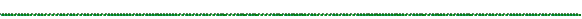 Mrpupah;:gp.i[Dy; MgpjPd;¡VôUj Sô°u 10 @ûPVô[eLs Rw_ô-u @eL @ûPVô[eLs@§NVl ©Wô¦ úUt¡p ã¬Vu D§lTÕ VK_ýw, UK_ýw áhPj§]¬u YÚûLC^ô(@ûX) @YoL°u YÚûL×ûL êhPm êuß éLmTeLs\ ùTÚ ùSÚl× 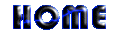 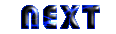 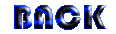 